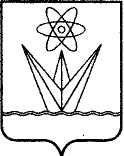 АДМИНИСТРАЦИЯ ЗАКРЫТОГО АДМИНИСТРАТИВНО – ТЕРРИТОРИАЛЬНОГО ОБРАЗОВАНИЯ  ГОРОДА ЗЕЛЕНОГОРСКА КРАСНОЯРСКОГО КРАЯП О С Т А Н О В Л Е Н И Е28.11.2017   		               г. Зеленогорск                                 № 292-пО внесении изменений в постановлениеАдминистрации ЗАТО г. Зеленогорскаот 12.11.2015 № 283-п «Об утверждениимуниципальной программы «Социальная защита и социальная поддержка населения города Зеленогорска» В соответствии со статьей 179 Бюджетного кодекса Российской Федерации, Порядком формирования и реализации муниципальных программ, утвержденным постановлением Администрации ЗАТО г. Зеленогорска от 06.11.2015 № 275-п, руководствуясь Уставом города Зеленогорска, ПОСТАНОВЛЯЮ:1. Внести в постановление Администрации ЗАТО г. Зеленогорска от 12.11.2015           № 283-п «Об утверждении муниципальной программы «Социальная защита и социальная поддержка населения города Зеленогорска» следующие изменения:1.1. В констатирующей части слова «постановлением Администрации ЗАТО                  г. Зеленогорска от 28.08.2015 № 215-п «Об утверждении Перечня муниципальных программ города Зеленогорска»,» исключить. 1.2. Приложение изложить в редакции согласно приложению к настоящему постановлению.2. Настоящее постановление вступает в силу с 01.01.2018, но не ранее дня, следующего за днём его опубликования в газете «Панорама».Глава АдминистрацииЗАТО г. Зеленогорска		          					             А.Я. ЭйдемиллерПриложение к постановлению АдминистрацииЗАТО г. Зеленогорскаот 28.11.2017 № 292-пПриложениек постановлению АдминистрацииЗАТО г. Зеленогорскаот 12.11.2015 № 283-пПАСПОРТмуниципальной программы1. Характеристика текущего состояния соответствующей сферысоциально-экономического развития города Зеленогорска, цели, задачи и сроки реализации муниципальной программы1.1. Социальная поддержка граждан представляет собой систему правовых, экономических, организационных и иных мер, гарантированных государством отдельным категориям граждан. Категории граждан – получателей мер социальной поддержки, меры социальной поддержки и условия ее предоставления определены законодательством Российской Федерации и Красноярского края, муниципальными правовыми актами города Зеленогорска.Муниципальная программа разработана с учетом современных направлений и приоритетов государства в области социальной политики, параметров социально-экономического развития города Зеленогорска.1.2. Целью муниципальной программы является улучшение качества жизни отдельных категорий граждан, степени их социальной защищенности.В этой связи по-прежнему основным направлением деятельности УСЗН на 2018 год и плановый период 2019 и 2020 годов является сдерживание социальной напряженности и сохранение социальной стабильности путем качественного и своевременного предоставления гарантированных государством мер социальной поддержки и социального обслуживания граждан на основе усиления принципа адресности.1.3. Реализация муниципальной программы направлена на достижение следующих задач:1) своевременное и адресное предоставление мер социальной поддержки отдельным категориям граждан;2) обеспечение потребностей граждан пожилого возраста, инвалидов, включая детей-инвалидов, семей и детей в социальном обслуживании;3) создание условий для эффективного развития сферы социальной поддержки и социального обслуживания граждан;4) повышение уровня беспрепятственного доступа инвалидов к объектам их жизнедеятельности в городе Зеленогорске.Развитие сферы социальной поддержки и социального обслуживания граждан обеспечит снижение социальной напряженности, улучшение демографической ситуации, улучшение условий жизнедеятельности получателей социальных услуг.1.4. Сроки реализации муниципальной программы рассчитаны с 01.01.2018 по 31.12.2020.2. Перечень целевых показателей и показателей результативности муниципальной программыПеречень целевых показателей и показателей результативности с расшифровкой плановых значений по годам реализации муниципальной программы приведен в приложении № 1 к муниципальной программе.3. Ресурсное обеспечение муниципальной программы3.1. Информация о распределении планируемых объемов финансирования по подпрограммам, отдельным мероприятиям муниципальной программы приведена в приложении № 2 к муниципальной программе.3.2. Информация о распределении планируемых объемов финансирования по источникам финансирования приведена в приложении № 3 к муниципальной программе.3.3. Прогноз сводных показателей муниципальных заданий приведен в приложении № 4 к муниципальной программе.4. Механизм реализации мероприятий муниципальной программыОтдельные мероприятия муниципальной программы отсутствуют.5. Подпрограммы муниципальной программыПодпрограммы муниципальной программы с указанием сроков реализации представлены в приложениях № 5 – 8 к муниципальной программе.Приложение № 3к муниципальной программе«Социальная защита и социальная поддержка населения города Зеленогорска»Приложение № 5к муниципальной программе«Социальная защита и социальная поддержка населения города Зеленогорска» Паспортподпрограммы 1 муниципальной программыПостановка общегородской проблемы и обоснование необходимостиразработки подпрограммы1.1. С целью социальной поддержки отдельных категорий граждан, оказавшихся в трудном положении в силу объективных причин, вызванных преклонным возрастом, одиночеством, наличием инвалидности, низким уровнем доходов, болезнью, стихийными бедствиями или чрезвычайными ситуациями, и не имеющих возможности улучшить его собственными силами, необходимо предоставление мер социальной поддержки, которые будут направлены на обеспечение их социальной защищенности.Меры социальной поддержки отдельных категорий граждан предоставляются в соответствии с нормативными правовыми актами Красноярского края и муниципальными правовыми актами города Зеленогорска. Предоставление мер социальной поддержки гражданам носит заявительный характер, предусматривающий обращение гражданина или его представителя в письменной или электронной форме в УСЗН.	1.2. Выполнение расходных обязательств по социальной поддержке отдельных категорий граждан, а также многообразие и сложность социальных проблем, связанных с поддержкой лиц пожилого возраста, инвалидов, граждан, попавших в трудную жизненную ситуацию, обусловливает необходимость реализации подпрограммных мероприятий в течение 2018-2020 годов.Своевременно оказанная адресная материальная помощь позволит гражданам, попавшим в трудную жизненную ситуацию, в кратчайшие сроки найти пути решения возникшей проблемы, будет ориентировать их на активизацию трудового потенциала, экономических и моральных ресурсов, что, в свою очередь, снизит риск негативных последствий (утрата постоянного места жительства, потеря работы, разрыв семейных отношений и родственных связей, попадание в группу потенциальных нарушителей закона).В 2017 году за получением адресной материальной помощи обратилось 326 граждан, находящихся в трудной жизненной ситуации, и имеющих доход ниже прожиточного минимума.2. Цель, задачи, этапы, сроки выполненияи показатели результативности подпрограммы2.1. Целью подпрограммы является создание условий для повышения качества жизни отдельных категорий граждан, степени их социальной защищенности.2.2. Для достижения цели предусматривается решение задачи по своевременному и адресному предоставлению мер социальной поддержки отдельным категориям граждан.2.3. Реализация мероприятий подпрограммы осуществляется на постоянной основе в период с 01.01.2018 по 31.12.2020. В силу решаемой в рамках подпрограммы задачи этапы реализации подпрограммы не выделяются.2.4. Перечень целевых показателей подпрограммы приведен в приложении № 1 к муниципальной программе.3. Механизм реализации подпрограммы3.1. Финансирование подпрограммы осуществляется путем выделения бюджетных ассигнований в той доле и объемах, в каких они определены перечнем подпрограммных мероприятий.3.2. Источником финансирования подпрограммы являются средства краевого и местного бюджетов. Размер финансирования ежегодно уточняется при формировании краевого и местного бюджетов на очередной год и плановый период.3.3. Реализация мероприятий, указанных в пунктах 1.1.3, 1.1.7, 1.1.13, 1.1.21, 1.1.22 приложения к подпрограмме, осуществляется на основании Федерального закона от 05.04.2013 № 44-ФЗ «О контрактной системе в сфере закупок товаров, работ, услуг для обеспечения государственных и муниципальных нужд».3.4. Реализация мероприятия, указанного в пункте 1.1.1 приложения к подпрограмме, осуществляется в соответствии с нормативными правовыми актами Красноярского края и муниципальными правовыми актами города Зеленогорска.3.5. Меры социальной поддержки отдельных категорий граждан устанавливаются решениями Совета депутатов ЗАТО г. Зеленогорска и предоставляются в соответствии с порядками, утвержденными постановлениями Администрации ЗАТО г. Зеленогорска.3.6. Главными распорядителями средств местного бюджета, предусмотренных на реализацию мероприятий подпрограммы, являются УСЗН и ОГХ, которые несут ответственность за некачественное и несвоевременное выполнение объемов работ, нецелевое и неэффективное использование бюджетных средств согласно доведенным лимитам бюджетных обязательств.4. Управление и контроль реализации подпрограммы4.1. Текущее управление реализацией подпрограммы осуществляется УСЗН.4.2. УСЗН осуществляет:- отбор исполнителей отдельных мероприятий подпрограммы;- непосредственный контроль за ходом реализации мероприятий подпрограммы;- корректировку подпрограммы, в том числе включение в нее новых мероприятий, внесение соответствующих изменений в подпрограмму;- подготовку отчетов о реализации подпрограммы.4.3. Контроль за целевым и эффективным расходованием средств местного бюджета осуществляют органы государственного и муниципального финансового контроля. 5. Оценка социально-экономической эффективности подпрограммы5.1. Мероприятия подпрограммы соответствуют целям и задачам основных направлений социально-экономического развития города Зеленогорска.5.2. Реализация мероприятий позволит обеспечить достижение до 91,8 % доли граждан, получающих меры социальной поддержки, от числа граждан, имеющих право на меры социальной поддержки.6. Система мероприятий подпрограммыПеречень подпрограммных мероприятий приведен в приложении к подпрограмме.Приложение № 6к муниципальной программе «Социальная защита и социальная поддержка населения города Зеленогорска»Паспортподпрограммы 2 муниципальной программыПостановка общегородской проблемы и обоснование необходимости разработки подпрограммыОдним из направлений системы социальной защиты граждан является социальное обслуживание, которое представляет собой деятельность по предоставлению социальных услуг гражданам: социально-бытовых, социально-медицинских, социально-психологических, социально-педагогических, социально-трудовых, социально-правовых услуг, услуг в целях повышения коммуникативного потенциала получателей социальных услуг, имеющих ограничения жизнедеятельности, в том числе детей-инвалидов, срочных социальных услуг.На протяжении последних лет данное направление приобрело наиболее важное значение. Во многом это обусловлено ростом числа граждан старшего поколения (женщины в возрасте 55 лет и старше и мужчины в возрасте 60 лет и старше), продолжительности их жизни, изменением пенсионного законодательства, возникновением у пенсионеров различных затруднений как в социально-бытовой, так и в психологической адаптации к новым условиям.Многие из них в силу сложившихся обстоятельств нуждаются не только в социальной поддержке, но и в социальных услугах, предоставляемых организациями социального обслуживания граждан.Муниципальное бюджетное учреждение «Комплексный центр социального обслуживания населения г. Зеленогорска» (далее – МБУ «Центр соцобслуживания г. Зеленогорска») является организацией социального обслуживания граждан, предоставляющей социальные услуги получателям социальных услуг в соответствии с индивидуальными программами и условиями договоров, заключенных с получателями социальных услуг или их законными представителями.2. Цель, задачи, этапы, сроки выполненияи показатели результативности подпрограммы2.1. Целью подпрограммы является повышение уровня и качества предоставления социальных услуг.2.2. Для достижения цели предусматривается решение задачи по обеспечению потребностей граждан пожилого возраста, инвалидов, включая детей-инвалидов, семей и детей в социальном обслуживании.2.3. Реализация мероприятий подпрограммы осуществляется на постоянной основе в период с 01.01.2018 по 31.12.2020. В силу решаемой в рамках подпрограммы задачи этапы реализации подпрограммы не выделяются.2.4. Перечень целевых показателей подпрограммы приведен в приложении № 1 к муниципальной программе.3. Механизм реализации подпрограммы3.1. Финансирование подпрограммы осуществляется путем выделения бюджетных ассигнований в той доле и объемах, в каких они определены перечнем подпрограммных мероприятий.3.2. Источником финансирования подпрограммы являются средства краевого и местного бюджетов. Размер финансирования ежегодно уточняется при формировании краевого и местного бюджетов на очередной год и плановый период.3.3. Реализация мероприятия, указанного в пункте 1.1.1 приложения к подпрограмме, осуществляется в соответствии с нормативными правовыми актами Красноярского края и муниципальными правовыми актами города Зеленогорска.3.4. Реализация мероприятия, указанного в пункте 1.1.2 приложения к подпрограмме, осуществляется в соответствии с решениями Совета депутатов ЗАТО г. Зеленогорска и порядками, утвержденными постановлениями Администрации ЗАТО г. Зеленогорска.3.5. Главным распорядителем средств местного бюджета, предусмотренных на реализацию мероприятий подпрограммы, является УСЗН, которое несет ответственность за некачественное и несвоевременное выполнение объемов работ, нецелевое и неэффективное использование бюджетных средств согласно доведенным лимитам бюджетных обязательств.4. Управление и контроль реализации подпрограммы4.1. Текущее управление реализацией подпрограммы осуществляется УСЗН.4.2. УСЗН осуществляет:- непосредственный контроль за ходом реализации мероприятий подпрограммы;- корректировку подпрограммы, внесение соответствующих изменений в подпрограмму;- подготовку отчетов о реализации подпрограммы.	4.3. Контроль за целевым и эффективным расходованием средств местного бюджета осуществляют органы государственного и муниципального финансового контроля. 5. Оценка социально-экономической эффективности подпрограммы5.1. Мероприятия подпрограммы соответствуют целям и задачам основных направлений социально-экономического развития города Зеленогорска.5.2. Реализация мероприятий позволит обеспечить достижение цели подпрограммы, в том числе повышение:- удельного веса детей-инвалидов, проживающих в семьях, получивших социальные услуги в организациях социального обслуживания граждан, до 31,6 % к общему числу детей-инвалидов, проживающих в городе Зеленогорске;- охвата граждан пожилого возраста и инвалидов всеми видами социальных услуг в форме социального обслуживания на дому до 37,3 % на 1000 пенсионеров;- удельного веса обоснованных жалоб на качество предоставления социальных услуг организациями социального обслуживания граждан не более 0,1 % к общему количеству получателей данных услуг в календарном году;- уровня удовлетворенности граждан качеством предоставления социальных услуг организациями социального обслуживания граждан не менее 90 % от общего числа граждан, ответивших на вопрос о качестве в рамках ежегодного опроса «Декада качества»;- среднемесячной номинальной начисленной заработной платы работников организаций социального обслуживания граждан до 21 473,65 руб.6. Система мероприятий подпрограммыПеречень подпрограммных мероприятий приведен в приложении к подпрограмме.Приложение к подпрограмме «Повышение качества идоступности социальных услуг»Приложение № 7к муниципальной программе «Социальная защита и социальная поддержка населения города Зеленогорска»Паспорт подпрограммы 3 муниципальной программыПостановка общегородской проблемы и обоснование необходимости разработки подпрограммыНа УСЗН возложено исполнение государственных полномочий, которыми исполнительно-распорядительные органы местного самоуправления г. Зеленогорска наделены законами Красноярского края по вопросам социальной поддержки и социального обслуживания граждан, в пределах субвенций, направляемых из краевого бюджета.УСЗН выполняет полномочия по приему граждан, сбору документов, ведению базы данных получателей субсидий и мер социальной поддержки, принятию решений о предоставлении или об отказе в предоставлении мер социальной поддержки и организации социального обслуживания граждан.В целях исполнения государственных полномочий с 2010 года министерством социальной политики Красноярского края утверждены административные регламенты предоставления органами местного самоуправления по переданным полномочиям государственных услуг по назначению мер социальной поддержки, определяющие стандарт, сроки и последовательность административных процедур (действий). В настоящее время УСЗН предоставляет 72 государственные услуги.2. Цель, задачи, этапы, сроки выполненияи показатели результативности подпрограммы 2.1. Целью подпрограммы является своевременное и качественное исполнение переданных государственных полномочий в сфере социальной поддержки и социального обслуживания граждан.2.2. Для достижения цели предусматривается решение задачи по созданию условий для эффективного развития в сфере социальной поддержки и социального обслуживания граждан.2.3. Реализация мероприятий подпрограммы осуществляется на постоянной основе в период с 01.01.2018 по 31.12.2020. В силу решаемой в рамках подпрограммы задачи этапы реализации подпрограммы не выделяются.2.4. Перечень целевых показателей подпрограммы приведен в приложении № 1 к муниципальной программе.3. Механизм реализации подпрограммы3.1. Финансирование подпрограммы осуществляется путем выделения бюджетных ассигнований в той доле и объемах, в каких они определены перечнем подпрограммных мероприятий.3.2. Источником финансирования подпрограммы являются средства краевого бюджета. Размер финансирования ежегодно уточняется при формировании краевого бюджета на очередной год и плановый период.3.3. Реализация мероприятия, указанного в пункте 1.1.1 приложения к подпрограмме, осуществляется в соответствии нормативными правовыми актами Красноярского края и муниципальными правовыми актами города Зеленогорска.3.4. Главным распорядителем средств местного бюджета, предусмотренных на реализацию мероприятия подпрограммы, является УСЗН, которое несет ответственность за некачественное и несвоевременное выполнение объемов работ, нецелевое и неэффективное использование бюджетных средств согласно доведенным лимитам бюджетных обязательств.4. Управление и контроль реализации подпрограммы4.1. Текущее управление реализацией подпрограммы осуществляется УСЗН.4.2. УСЗН осуществляет:- непосредственный контроль за ходом реализации мероприятия подпрограммы;- корректировку подпрограммы, внесение соответствующих изменений в подпрограмму;- подготовку отчетов о реализации подпрограммы.	4.3. Контроль за целевым и эффективным расходованием средств местного бюджета осуществляют органы государственного и муниципального финансового контроля.5. Оценка социально-экономической эффективности подпрограммы5.1. Мероприятие подпрограммы соответствует целям и задачам основных направлений социально-экономического развития города Зеленогорска.5.2. Реализация мероприятия позволит обеспечить достижение цели подпрограммы, в том числе повышение:- уровня удовлетворенности населения города Зеленогорска качеством предоставления государственных услуг в сфере социальной поддержки и социального обслуживания граждан не менее 90 % от общего числа граждан, ответивших на вопрос о качестве в рамках ежегодного опроса «Декада качества»;	- удельного веса обоснованных жалоб не более 0,1 % к числу граждан, которым предоставлены государственные услуги в сфере социальной поддержки и социального обслуживания граждан в календарном году.6. Система мероприятий подпрограммыПеречень подпрограммных мероприятий приведен в приложении к подпрограмме.Приложениек подпрограмме «Обеспечение своевременногои качественного исполнения переданныхгосударственных полномочий по приемуграждан, сбору документов, ведению базыданных получателей субсидий и мер социальной поддержки»Приложение № 8к муниципальной программе«Социальная защитаи социальная поддержканаселения города Зеленогорска»Паспортподпрограммы 4 муниципальной программыПостановка общегородской проблемы и обоснование необходимостиразработки подпрограммыСоздание доступной для инвалидов среды жизнедеятельности в городе Зеленогорске является составной частью государственной социальной политики Красноярского края.В городе Зеленогорске в настоящее время проживает 4 731 инвалид, что составляет    7,6 % от численности населения города Зеленогорска. Из общего числа инвалидов, проживающих в городе Зеленогорске, количество инвалидов-колясочников составляет 125 человек, детей-инвалидов – 192 человека.Одной из проблем в городе Зеленогорске остается неприспособленность объектов социальной инфраструктуры для нужд инвалидов. В целях выявления и устранения существующих ограничений и барьеров, препятствующих доступности среды в городе Зеленогорске, в 2012 году во взаимодействии с общественными организациями инвалидов проведены инвентаризация, анкетирование и паспортизация объектов социальной инфраструктуры. Результаты данной работы показали, что не все объекты социальной инфраструктуры в городе Зеленогорске оборудованы необходимыми приспособлениями, обеспечивающими доступ к ним инвалидов: отсутствуют пандусы, перила, поручни, световые указатели, информационные табло, указатели с речевым сопровождением, тактильные плитки, стенды, таблички, кнопки вызова.Нерешенность проблемы доступа инвалидов к среде жизнедеятельности порождает ряд серьезных социально-экономических последствий, среди которых:- высокая социальная зависимость, вынужденная самоизоляция инвалидов;- дискомфорт и ограничения жизнедеятельности инвалидов.В целях реализации комплексного подхода к созданию доступной среды для инвалидов в городе Зеленогорске, обеспечения их беспрепятственного доступа к объектам и услугам необходимо учитывать их потребности. Доступная среда необходима всем.В целях эффективного решения проблемы доступности среды для инвалидов органы местного самоуправления города Зеленогорска в пределах своих полномочий обеспечивают инвалидам условия для беспрепятственного доступа к объектам их жизнедеятельности в городе Зеленогорске.Подпрограмма предполагает реализацию мероприятия, направленного на обеспечение условий для беспрепятственного доступа инвалидов к объектам и услугам, что будет способствовать созданию равных с другими гражданами возможностей и обеспечит интеграцию инвалидов в общество.2. Цель, задача, этапы, сроки выполнения и показатели результативности подпрограммы2.1. Целью подпрограммы является обеспечение беспрепятственного доступа инвалидов к объектам их жизнедеятельности в городе Зеленогорске.2.2. Достижение указанной цели предусматривает решение задачи по повышению уровня беспрепятственного доступа инвалидов к объектам их жизнедеятельности в городе Зеленогорске.2.3. Реализация мероприятия подпрограммы осуществляется на постоянной основе в период с 01.01.2018 по 31.12.2020. В силу решаемой в рамках подпрограммы задачи этапы реализации подпрограммы не выделяются.2.4. Перечень целевых показателей подпрограммы приведен в приложении № 1 к муниципальной программе.3. Механизм реализации подпрограммы3.1. Финансирование подпрограммы осуществляется путем выделения бюджетных ассигнований в той доле и объемах, в каких они определены перечнем подпрограммных мероприятий.3.2. Источником финансирования подпрограммы являются средства местного бюджета. Размер финансирования ежегодно уточняется при формировании местного бюджета на очередной финансовый год и плановый период.3.3. Главным распорядителем средств местного бюджета, предусмотренных на реализацию мероприятия подпрограммы, является Управление образования, которое несет ответственность за некачественное и несвоевременное выполнение объемов работ, нецелевое и неэффективное использование бюджетных средств согласно доведенным лимитам бюджетных обязательств.Получателем средств местного бюджета по подпрограмме является Муниципальное бюджетное общеобразовательное учреждение «Средняя общеобразовательная школа № 167» (далее - МБОУ «СОШ № 167»).3.4. Осуществление закупки товаров, работ, услуг для муниципальных нужд, связанных с организацией и проведением мероприятия, осуществляется в соответствии с Федеральным законом от 05.04.2013 № 44-ФЗ «О контрактной системе в сфере закупок товаров, работ, услуг для обеспечения государственных и муниципальных нужд».4. Управление и контроль реализации подпрограммы4.1. Управление образования осуществляет:- текущее управление реализацией подпрограммы;- непосредственный контроль за ходом реализации мероприятия подпрограммы.4.2. УСЗН осуществляет:- корректировку подпрограммы, внесение соответствующих изменений в подпрограмму;- подготовку отчетов о реализации подпрограммы.	4.3. Контроль за целевым и эффективным расходованием средств местного бюджета осуществляют органы государственного и муниципального финансового контроля. 5. Оценка социально-экономической эффективности подпрограммы5.1. Мероприятие подпрограммы соответствует целям и задачам основных направлений социально-экономического развития города Зеленогорска.5.2. Реализация мероприятия позволит обеспечить достижение:- доли приоритетных объектов социальной инфраструктуры, доступных для инвалидов, в общем количестве приоритетных объектов социальной инфраструктуры в городе Зеленогорске, до 100 %  в 2018 году. 6. Система мероприятий подпрограммыПеречень подпрограммных мероприятий приведен в приложении к подпрограмме.Приложение к подпрограмме «Доступная среда»1.Наименование муниципальной программыМуниципальная программа «Социальная защита и социальная поддержка населения города Зеленогорска» (далее – муниципальная программа)2.Основания для разработки муниципальной программыПеречень муниципальных программ города Зеленогорска, утвержденный постановлением Администрации ЗАТО г. Зеленогорска от 11.08.2017№ 183-п3.Ответственный исполнитель муниципальной программыУправление социальной защиты населения Администрации ЗАТО г. Зеленогорска (далее – УСЗН)4.Соисполнители муниципальной программы1. Отдел городского хозяйства Администрации ЗАТО г. Зеленогорска (далее – ОГХ).2. Управление образования Администрации ЗАТО г. Зеленогорска (далее – Управление образования).5.Перечень подпрограмм и отдельных мероприятий муниципальной программы1. Подпрограммы:1.1. Подпрограмма 1 «Повышение качества жизни отдельных категорий граждан, степени их социальной защищенности» (далее – подпрограмма 1).1.2. Подпрограмма 2 «Повышение качества и доступности социальных услуг» (далее – подпрограмма 2).1.3. Подпрограмма 3 «Обеспечение своевременного и качественного исполнения переданных государственных полномочий по приему граждан, сбору документов, ведению базы данных получателей субсидий и мер социальной поддержки» (далее – подпрограмма 3).1.4. Подпрограмма 4 «Доступная среда» (далее – подпрограмма 4).2. Отдельные мероприятия муниципальной программы отсутствуют.6.Цели муниципальной программыУлучшение качества жизни отдельных категорий граждан, степени их социальной защищенности7.Задачи муниципальной программы1. Своевременное и адресное предоставление мер социальной поддержки отдельным категориям граждан.2. Обеспечение потребностей граждан пожилого возраста, инвалидов, включая детей-инвалидов, семей и детей в социальном обслуживании.3. Создание условий для эффективного развития сферы социальной поддержки и социального обслуживания граждан.4. Повышение уровня беспрепятственного доступа инвалидов к объектам их жизнедеятельности в городе Зеленогорске.8.Этапы и сроки реализации муниципальной программы01.01.2018 – 31.12.2020 9.Перечень целевых показателейи показателейрезультативности муниципальной программы Целевые показатели и показатели результативности с расшифровкой плановых значений по годам реализации муниципальной программы приведены в приложении № 1 к муниципальной программе10.Ресурсное обеспечение муниципальной программыОбщий объем бюджетных ассигнований на реализацию муниципальной программы составляет 270 300,800 тыс. руб., в том числе по годам:2018 год – 91 683,600 тыс. руб., 2019 год – 89 308,600 тыс. руб.,2020 год – 89 308,600 тыс. руб., из нихза счет средств краевого бюджета – 256 798,500 тыс. руб., в том числе:2018 год – 85 599,500 тыс. руб.,2019 год – 85 599,500 тыс. руб.,2020 год – 85 599,500 тыс. руб.за счет средств местного бюджета – 13 502,300 тыс. руб., в том числе:2018 год – 6 084,100 тыс. руб.,2019 год – 3 709,100 тыс. руб.,2020 год – 3 709,100 тыс. руб.Приложение № 1к муниципальной программе
«Социальная защита и социальнаяподдержка населения города Зеленогорска»Перечень целевых показателей и показателей результативности  муниципальной программы «Социальная защита и социальная поддержка населения города Зеленогорска»Приложение № 1к муниципальной программе
«Социальная защита и социальнаяподдержка населения города Зеленогорска»Перечень целевых показателей и показателей результативности  муниципальной программы «Социальная защита и социальная поддержка населения города Зеленогорска»Приложение № 1к муниципальной программе
«Социальная защита и социальнаяподдержка населения города Зеленогорска»Перечень целевых показателей и показателей результативности  муниципальной программы «Социальная защита и социальная поддержка населения города Зеленогорска»Приложение № 1к муниципальной программе
«Социальная защита и социальнаяподдержка населения города Зеленогорска»Перечень целевых показателей и показателей результативности  муниципальной программы «Социальная защита и социальная поддержка населения города Зеленогорска»Приложение № 1к муниципальной программе
«Социальная защита и социальнаяподдержка населения города Зеленогорска»Перечень целевых показателей и показателей результативности  муниципальной программы «Социальная защита и социальная поддержка населения города Зеленогорска»Приложение № 1к муниципальной программе
«Социальная защита и социальнаяподдержка населения города Зеленогорска»Перечень целевых показателей и показателей результативности  муниципальной программы «Социальная защита и социальная поддержка населения города Зеленогорска»Приложение № 1к муниципальной программе
«Социальная защита и социальнаяподдержка населения города Зеленогорска»Перечень целевых показателей и показателей результативности  муниципальной программы «Социальная защита и социальная поддержка населения города Зеленогорска»Приложение № 1к муниципальной программе
«Социальная защита и социальнаяподдержка населения города Зеленогорска»Перечень целевых показателей и показателей результативности  муниципальной программы «Социальная защита и социальная поддержка населения города Зеленогорска»Приложение № 1к муниципальной программе
«Социальная защита и социальнаяподдержка населения города Зеленогорска»Перечень целевых показателей и показателей результативности  муниципальной программы «Социальная защита и социальная поддержка населения города Зеленогорска»Приложение № 1к муниципальной программе
«Социальная защита и социальнаяподдержка населения города Зеленогорска»Перечень целевых показателей и показателей результативности  муниципальной программы «Социальная защита и социальная поддержка населения города Зеленогорска»№
п/пНаименование цели, задач, целевых показателей, показателей результативностиЕдиница измеренияИсточник информации2016 год2017 год2018 год2019 год2020 год   1.Цель: Улучшение качества жизни отдельных категорий граждан, степени их социальной защищенностиЦель: Улучшение качества жизни отдельных категорий граждан, степени их социальной защищенностиЦель: Улучшение качества жизни отдельных категорий граждан, степени их социальной защищенностиЦель: Улучшение качества жизни отдельных категорий граждан, степени их социальной защищенностиЦель: Улучшение качества жизни отдельных категорий граждан, степени их социальной защищенностиЦель: Улучшение качества жизни отдельных категорий граждан, степени их социальной защищенностиЦель: Улучшение качества жизни отдельных категорий граждан, степени их социальной защищенностиЦель: Улучшение качества жизни отдельных категорий граждан, степени их социальной защищенности1.1.Целевой показатель 1: Удельный вес граждан, получающих меры социальной поддержки адресно (с учетом доходности), в общей численности получателей мер социальной поддержки%Автоматизированная система «Адресная социальная помощь»6,86,86,86,86,81.2.Целевой показатель 2: Доля граждан, получивших социальные услуги в организациях социальногообслуживания граждан, в общем числе граждан, обратившихся за их получением%ведомственная отчетность1001001001001001.3.Целевой показатель 3: Уровень исполнения субвенций на реализацию переданных государственных полномочий по приему граждан, сбору документов, ведению базы данных получателей субсидий и мер социальной поддержки%годовой отчет об исполнении бюджетане менее 97не менее 97не менее 97не менее 97не менее 97№
п/пНаименование цели, задач, целевых показателей, показателей результативностиЕдиница измеренияИсточник информации2016 год2017 год2018 год2019 год2020 год1.4.Целевой показатель 4: Доля доступных для инвалидов приоритетных объектов социальной, транспортной, инженерной инфраструктуры в общем количестве приоритетных объектов в городе Зеленогорске%Автоматизированная система «Адресная социальная помощь»02,51,3002.Задача 1: Своевременное и адресное предоставление мер социальной поддержки отдельным категориям граждан Задача 1: Своевременное и адресное предоставление мер социальной поддержки отдельным категориям граждан Задача 1: Своевременное и адресное предоставление мер социальной поддержки отдельным категориям граждан Задача 1: Своевременное и адресное предоставление мер социальной поддержки отдельным категориям граждан Задача 1: Своевременное и адресное предоставление мер социальной поддержки отдельным категориям граждан Задача 1: Своевременное и адресное предоставление мер социальной поддержки отдельным категориям граждан Задача 1: Своевременное и адресное предоставление мер социальной поддержки отдельным категориям граждан Задача 1: Своевременное и адресное предоставление мер социальной поддержки отдельным категориям граждан 2.1.Подпрограмма 1 «Повышение качества жизни отдельных категорий граждан, степени их социальной защищенности»Подпрограмма 1 «Повышение качества жизни отдельных категорий граждан, степени их социальной защищенности»Подпрограмма 1 «Повышение качества жизни отдельных категорий граждан, степени их социальной защищенности»Подпрограмма 1 «Повышение качества жизни отдельных категорий граждан, степени их социальной защищенности»Подпрограмма 1 «Повышение качества жизни отдельных категорий граждан, степени их социальной защищенности»Подпрограмма 1 «Повышение качества жизни отдельных категорий граждан, степени их социальной защищенности»Подпрограмма 1 «Повышение качества жизни отдельных категорий граждан, степени их социальной защищенности»Подпрограмма 1 «Повышение качества жизни отдельных категорий граждан, степени их социальной защищенности»2.1.1.Показатель результативности 1: Доля граждан, получающих меры социальной поддержки, от числа граждан, имеющих право на меры социальной поддержки%форма 3-соцподдержка91,891,891,891,891,83.Задача 2: Обеспечение потребностей граждан пожилого возраста, инвалидов, включая детей-инвалидов, семей и детей в социальном обслуживанииЗадача 2: Обеспечение потребностей граждан пожилого возраста, инвалидов, включая детей-инвалидов, семей и детей в социальном обслуживанииЗадача 2: Обеспечение потребностей граждан пожилого возраста, инвалидов, включая детей-инвалидов, семей и детей в социальном обслуживанииЗадача 2: Обеспечение потребностей граждан пожилого возраста, инвалидов, включая детей-инвалидов, семей и детей в социальном обслуживанииЗадача 2: Обеспечение потребностей граждан пожилого возраста, инвалидов, включая детей-инвалидов, семей и детей в социальном обслуживанииЗадача 2: Обеспечение потребностей граждан пожилого возраста, инвалидов, включая детей-инвалидов, семей и детей в социальном обслуживанииЗадача 2: Обеспечение потребностей граждан пожилого возраста, инвалидов, включая детей-инвалидов, семей и детей в социальном обслуживанииЗадача 2: Обеспечение потребностей граждан пожилого возраста, инвалидов, включая детей-инвалидов, семей и детей в социальном обслуживании3.1.Подпрограмма 2 «Повышение качества и доступности социальных услуг»Подпрограмма 2 «Повышение качества и доступности социальных услуг»Подпрограмма 2 «Повышение качества и доступности социальных услуг»Подпрограмма 2 «Повышение качества и доступности социальных услуг»Подпрограмма 2 «Повышение качества и доступности социальных услуг»Подпрограмма 2 «Повышение качества и доступности социальных услуг»Подпрограмма 2 «Повышение качества и доступности социальных услуг»Подпрограмма 2 «Повышение качества и доступности социальных услуг»3.1.1.Показатель результативности 1:Удельный вес детей-инвалидов, проживающих в семьях, получивших социальные услуги в организациях социального обслуживания граждан, к общему числу детей-инвалидов, проживающих на территории города Зеленогорска%отчет по форме № 1-СД «Территориальные учреждения социального обслуживания семьи и детей»31,631,631,631,631,6№
п/пНаименование цели, задач, целевых показателей, показателей результативностиЕдиница измеренияИсточник информации2016 год2017 год2018 год2019 год2020 год3.1.2.Показатель результативности 2:Охват граждан пожилого возраста и инвалидов всеми видами социальных услуг в форме социального обслуживания на дому (на 1000 пенсионеров)ед.социальный паспорт муниципального образования, отчетные формы организаций социального обслуживания граждан 37,337,337,337,337,33.1.3.Показатель результативности 3:Удельный вес обоснованных жалоб на качество предоставления социальных услуг организациями социального обслуживания граждан к общему количеству получателей данных услуг в календарном году %ведомственная отчетностьне более 0,1 не более 0,1не более 0,1не более 0,1не более 0,13.1.4.Показатель результативности 4:Уровень удовлетворенности граждан качеством предоставления социальных услуг организациями социального обслуживания граждан%результаты социологического опроса, проводимого  в рамках «Декады качества»не менее 90 не менее 90не менее 90не менее 90не менее 903.1.5.Показатель результативности 5:Среднемесячная номинальная начисленная заработная плата работников организаций социального обслуживания граждан руб.данные Росстата20 658,1720 658,1721 473,6521 473,6521 473,654.Задача 3: Создание условий для эффективного развития сферы социальной поддержки и социального обслуживания гражданЗадача 3: Создание условий для эффективного развития сферы социальной поддержки и социального обслуживания гражданЗадача 3: Создание условий для эффективного развития сферы социальной поддержки и социального обслуживания гражданЗадача 3: Создание условий для эффективного развития сферы социальной поддержки и социального обслуживания гражданЗадача 3: Создание условий для эффективного развития сферы социальной поддержки и социального обслуживания гражданЗадача 3: Создание условий для эффективного развития сферы социальной поддержки и социального обслуживания гражданЗадача 3: Создание условий для эффективного развития сферы социальной поддержки и социального обслуживания гражданЗадача 3: Создание условий для эффективного развития сферы социальной поддержки и социального обслуживания граждан№
п/пНаименование цели, задач, целевых показателей, показателей результативностиЕдиница измеренияИсточник информации2016 год2017 год2018 год2019 год2020 год4.1.Подпрограмма 3 «Обеспечение своевременного и качественного исполнения переданных государственных полномочий по приему граждан, сбору документов, ведению базы данных получателей субсидий и мер социальной поддержки»Подпрограмма 3 «Обеспечение своевременного и качественного исполнения переданных государственных полномочий по приему граждан, сбору документов, ведению базы данных получателей субсидий и мер социальной поддержки»Подпрограмма 3 «Обеспечение своевременного и качественного исполнения переданных государственных полномочий по приему граждан, сбору документов, ведению базы данных получателей субсидий и мер социальной поддержки»Подпрограмма 3 «Обеспечение своевременного и качественного исполнения переданных государственных полномочий по приему граждан, сбору документов, ведению базы данных получателей субсидий и мер социальной поддержки»Подпрограмма 3 «Обеспечение своевременного и качественного исполнения переданных государственных полномочий по приему граждан, сбору документов, ведению базы данных получателей субсидий и мер социальной поддержки»Подпрограмма 3 «Обеспечение своевременного и качественного исполнения переданных государственных полномочий по приему граждан, сбору документов, ведению базы данных получателей субсидий и мер социальной поддержки»Подпрограмма 3 «Обеспечение своевременного и качественного исполнения переданных государственных полномочий по приему граждан, сбору документов, ведению базы данных получателей субсидий и мер социальной поддержки»Подпрограмма 3 «Обеспечение своевременного и качественного исполнения переданных государственных полномочий по приему граждан, сбору документов, ведению базы данных получателей субсидий и мер социальной поддержки»4.1.1.Показатель результативности 1: Уровень удовлетворенности населения города Зеленогорска качеством предоставления государственных услуг в сфере социальной поддержки и социального обслуживания граждан%результаты социологического опроса, проводимого в рамках «Декады качества»не менее 90не менее 90не менее 90не менее 90не менее 904.1.2.Показатель результативности 2:Удельный вес обоснованных жалоб к числу граждан, которым предоставлены государственные услуги в сфере социальной поддержки и социального обслуживания граждан в календарном году%ведомственная отчетностьне более 0,1не более 0,1не более 0,1не более 0,1не более 0,15.Задача 4: Повышение уровня беспрепятственного доступа инвалидов к объектам их жизнедеятельности в городе ЗеленогорскеЗадача 4: Повышение уровня беспрепятственного доступа инвалидов к объектам их жизнедеятельности в городе ЗеленогорскеЗадача 4: Повышение уровня беспрепятственного доступа инвалидов к объектам их жизнедеятельности в городе ЗеленогорскеЗадача 4: Повышение уровня беспрепятственного доступа инвалидов к объектам их жизнедеятельности в городе ЗеленогорскеЗадача 4: Повышение уровня беспрепятственного доступа инвалидов к объектам их жизнедеятельности в городе ЗеленогорскеЗадача 4: Повышение уровня беспрепятственного доступа инвалидов к объектам их жизнедеятельности в городе ЗеленогорскеЗадача 4: Повышение уровня беспрепятственного доступа инвалидов к объектам их жизнедеятельности в городе ЗеленогорскеЗадача 4: Повышение уровня беспрепятственного доступа инвалидов к объектам их жизнедеятельности в городе Зеленогорске5.1.Подпрограмма 4 «Доступная среда»Подпрограмма 4 «Доступная среда»Подпрограмма 4 «Доступная среда»Подпрограмма 4 «Доступная среда»Подпрограмма 4 «Доступная среда»Подпрограмма 4 «Доступная среда»Подпрограмма 4 «Доступная среда»Подпрограмма 4 «Доступная среда»5.1.1.Показатель результативности 1: Доля приоритетных объектов социальной инфраструктуры, доступных для инвалидов, в общем количестве приоритетных объектов социальной инфраструктуры в городе Зеленогорске%ведомственная отчетность010010000Приложение № 2к муниципальной программе«Социальная защита и социальнаяподдержка населения города Зеленогорска»Приложение № 2к муниципальной программе«Социальная защита и социальнаяподдержка населения города Зеленогорска»Приложение № 2к муниципальной программе«Социальная защита и социальнаяподдержка населения города Зеленогорска»Приложение № 2к муниципальной программе«Социальная защита и социальнаяподдержка населения города Зеленогорска»Приложение № 2к муниципальной программе«Социальная защита и социальнаяподдержка населения города Зеленогорска»Приложение № 2к муниципальной программе«Социальная защита и социальнаяподдержка населения города Зеленогорска»Приложение № 2к муниципальной программе«Социальная защита и социальнаяподдержка населения города Зеленогорска»Приложение № 2к муниципальной программе«Социальная защита и социальнаяподдержка населения города Зеленогорска»Приложение № 2к муниципальной программе«Социальная защита и социальнаяподдержка населения города Зеленогорска»Приложение № 2к муниципальной программе«Социальная защита и социальнаяподдержка населения города Зеленогорска»Информация о распределении планируемых объемов финансирования по подпрограммам, отдельным мероприятиям муниципальной программы «Социальная защита и социальная поддержка населения города Зеленогорска» Информация о распределении планируемых объемов финансирования по подпрограммам, отдельным мероприятиям муниципальной программы «Социальная защита и социальная поддержка населения города Зеленогорска» Информация о распределении планируемых объемов финансирования по подпрограммам, отдельным мероприятиям муниципальной программы «Социальная защита и социальная поддержка населения города Зеленогорска» Информация о распределении планируемых объемов финансирования по подпрограммам, отдельным мероприятиям муниципальной программы «Социальная защита и социальная поддержка населения города Зеленогорска» Информация о распределении планируемых объемов финансирования по подпрограммам, отдельным мероприятиям муниципальной программы «Социальная защита и социальная поддержка населения города Зеленогорска» Информация о распределении планируемых объемов финансирования по подпрограммам, отдельным мероприятиям муниципальной программы «Социальная защита и социальная поддержка населения города Зеленогорска» Информация о распределении планируемых объемов финансирования по подпрограммам, отдельным мероприятиям муниципальной программы «Социальная защита и социальная поддержка населения города Зеленогорска» Информация о распределении планируемых объемов финансирования по подпрограммам, отдельным мероприятиям муниципальной программы «Социальная защита и социальная поддержка населения города Зеленогорска» Информация о распределении планируемых объемов финансирования по подпрограммам, отдельным мероприятиям муниципальной программы «Социальная защита и социальная поддержка населения города Зеленогорска» Информация о распределении планируемых объемов финансирования по подпрограммам, отдельным мероприятиям муниципальной программы «Социальная защита и социальная поддержка населения города Зеленогорска» Информация о распределении планируемых объемов финансирования по подпрограммам, отдельным мероприятиям муниципальной программы «Социальная защита и социальная поддержка населения города Зеленогорска» Информация о распределении планируемых объемов финансирования по подпрограммам, отдельным мероприятиям муниципальной программы «Социальная защита и социальная поддержка населения города Зеленогорска» Информация о распределении планируемых объемов финансирования по подпрограммам, отдельным мероприятиям муниципальной программы «Социальная защита и социальная поддержка населения города Зеленогорска» Информация о распределении планируемых объемов финансирования по подпрограммам, отдельным мероприятиям муниципальной программы «Социальная защита и социальная поддержка населения города Зеленогорска» Информация о распределении планируемых объемов финансирования по подпрограммам, отдельным мероприятиям муниципальной программы «Социальная защита и социальная поддержка населения города Зеленогорска» Информация о распределении планируемых объемов финансирования по подпрограммам, отдельным мероприятиям муниципальной программы «Социальная защита и социальная поддержка населения города Зеленогорска» № п/пСтатус
(муниципальная программа,
подпрограмма, отдельное мероприятие программы)Статус
(муниципальная программа,
подпрограмма, отдельное мероприятие программы)Наименование 
программы,подпрограммы, отдельного мероприятия программыНаименование 
программы,подпрограммы, отдельного мероприятия программыНаименование главного распорядителя средств местного бюджета (ГРБС)Наименование главного распорядителя средств местного бюджета (ГРБС)Код бюджетной
классификацииКод бюджетной
классификацииКод бюджетной
классификацииКод бюджетной
классификацииКод бюджетной
классификацииПланируемые объемы финансирования(тыс. руб.)Планируемые объемы финансирования(тыс. руб.)Планируемые объемы финансирования(тыс. руб.)Планируемые объемы финансирования(тыс. руб.)Планируемые объемы финансирования(тыс. руб.)№ п/пСтатус
(муниципальная программа,
подпрограмма, отдельное мероприятие программы)Статус
(муниципальная программа,
подпрограмма, отдельное мероприятие программы)Наименование 
программы,подпрограммы, отдельного мероприятия программыНаименование 
программы,подпрограммы, отдельного мероприятия программыНаименование главного распорядителя средств местного бюджета (ГРБС)Наименование главного распорядителя средств местного бюджета (ГРБС)ГРБСРзПрЦСРЦСРВР2018 год2018 год2019 год2020 годИтого на2018-2020годы1.Муниципальная программаМуниципальная программаСоциальная защита и социальная поддержка населения города ЗеленогорскаСоциальная защита и социальная поддержка населения города Зеленогорскавсего расходные
обязательства по программевсего расходные
обязательства по программеXX01000000000100000000X91 683,60091 683,60089 308,60089 308,600270 300,8001.Муниципальная программаМуниципальная программаСоциальная защита и социальная поддержка населения города ЗеленогорскаСоциальная защита и социальная поддержка населения города Зеленогорскав том числе по ГРБСв том числе по ГРБСXXXXXXXXXX1.Муниципальная программаМуниципальная программаСоциальная защита и социальная поддержка населения города ЗеленогорскаСоциальная защита и социальная поддержка населения города ЗеленогорскаУСЗНУСЗН012XXXX91 213,60091 213,60089 038,60089 038,600269 290,8001.Муниципальная программаМуниципальная программаСоциальная защита и социальная поддержка населения города ЗеленогорскаСоциальная защита и социальная поддержка населения города ЗеленогорскаОГХОГХ013XXXX270,000270,000270,000270,000810,0001.Муниципальная программаМуниципальная программаСоциальная защита и социальная поддержка населения города ЗеленогорскаСоциальная защита и социальная поддержка населения города ЗеленогорскаУправление образованияУправление образования014XXXX200,000200,0000,0000,000200,0001.1.Подпрограмма 1Подпрограмма 1Повышение качества жизни отдельных категорий граждан, степени их социальной защищенностиПовышение качества жизни отдельных категорий граждан, степени их социальной защищенностивсего расходные
обязательства по подпрограммевсего расходные
обязательства по подпрограммеXX01100000000110000000X5 837,1005 837,1003 742,5003 742,50013 322,1001.1.Подпрограмма 1Подпрограмма 1Повышение качества жизни отдельных категорий граждан, степени их социальной защищенностиПовышение качества жизни отдельных категорий граждан, степени их социальной защищенностив том числе по ГРБСв том числе по ГРБСXXXXXXXXXX1.1.Подпрограмма 1Подпрограмма 1Повышение качества жизни отдельных категорий граждан, степени их социальной защищенностиПовышение качества жизни отдельных категорий граждан, степени их социальной защищенностиУСЗНУСЗН012XXXX5 567,1005 567,1003 472,5003 472,50012 512,1001.1.Подпрограмма 1Подпрограмма 1Повышение качества жизни отдельных категорий граждан, степени их социальной защищенностиПовышение качества жизни отдельных категорий граждан, степени их социальной защищенностиОГХОГХ013ХХХХ270,000270,000270,000270,000810,000№ п/пСтатус
(муниципальная программа,
подпрограмма, отдельное мероприятие программы) Статус
(муниципальная программа,
подпрограмма, отдельное мероприятие программы) Наименование 
программы,подпрограммы, отдельного мероприятия программыНаименование 
программы,подпрограммы, отдельного мероприятия программыНаименование главного распорядителя средств местного бюджета (ГРБС)Наименование главного распорядителя средств местного бюджета (ГРБС)Код бюджетной
классификацииКод бюджетной
классификацииКод бюджетной
классификацииКод бюджетной
классификацииКод бюджетной
классификацииПланируемые объемы финансирования(тыс. руб.)Планируемые объемы финансирования(тыс. руб.)Планируемые объемы финансирования(тыс. руб.)Планируемые объемы финансирования(тыс. руб.)Планируемые объемы финансирования(тыс. руб.)№ п/пСтатус
(муниципальная программа,
подпрограмма, отдельное мероприятие программы) Статус
(муниципальная программа,
подпрограмма, отдельное мероприятие программы) Наименование 
программы,подпрограммы, отдельного мероприятия программыНаименование 
программы,подпрограммы, отдельного мероприятия программыНаименование главного распорядителя средств местного бюджета (ГРБС)Наименование главного распорядителя средств местного бюджета (ГРБС)ГРБСРзПрЦСРЦСРВР2018 год2018 год2019 год2020 годИтого на2018-2020годы1.2.Подпрограмма 2 Подпрограмма 2 Повышение качества и доступности социальных услуг Повышение качества и доступности социальных услуг всего расходные
обязательства по подпрограммевсего расходные
обязательства по подпрограммеXX01200000000120000000X56 501,70056 501,70056 421,30056 421,300169 344,3001.2.Подпрограмма 2 Подпрограмма 2 Повышение качества и доступности социальных услуг Повышение качества и доступности социальных услуг в том числе по ГРБСв том числе по ГРБСXXXXXXXXXX1.2.Подпрограмма 2 Подпрограмма 2 Повышение качества и доступности социальных услуг Повышение качества и доступности социальных услуг УСЗНУСЗН012XXXX56 501,70056 501,70056 421,30056 421,300169 344,3001.3.Подпрограмма 3 Подпрограмма 3 Обеспечение своевременного и качественного исполнения переданных государственных полномочий по приему граждан, сбору документов, ведению базы данных получателей субсидий и мер социальной поддержкиОбеспечение своевременного и качественного исполнения переданных государственных полномочий по приему граждан, сбору документов, ведению базы данных получателей субсидий и мер социальной поддержкивсего расходные обязательства по подпрограммевсего расходные обязательства по подпрограммеXX01300000000130000000X29 144,80029 144,80029 144,80029 144,80087 434,4001.3.Подпрограмма 3 Подпрограмма 3 Обеспечение своевременного и качественного исполнения переданных государственных полномочий по приему граждан, сбору документов, ведению базы данных получателей субсидий и мер социальной поддержкиОбеспечение своевременного и качественного исполнения переданных государственных полномочий по приему граждан, сбору документов, ведению базы данных получателей субсидий и мер социальной поддержкив том числе по ГРБСв том числе по ГРБСXXXXXXXXXX1.3.Подпрограмма 3 Подпрограмма 3 Обеспечение своевременного и качественного исполнения переданных государственных полномочий по приему граждан, сбору документов, ведению базы данных получателей субсидий и мер социальной поддержкиОбеспечение своевременного и качественного исполнения переданных государственных полномочий по приему граждан, сбору документов, ведению базы данных получателей субсидий и мер социальной поддержкиУСЗНУСЗН012XXXX29 144,80029 144,80029 144,80029 144,80087 434,4001.4.Подпрограмма 4Подпрограмма 4Доступная средаДоступная средавсего расходные обязательства по подпрограммевсего расходные обязательства по подпрограммеXX01400000000140000000X200,000200,0000,0000,000200,0001.4.Подпрограмма 4Подпрограмма 4Доступная средаДоступная средав том числе по ГРБСв том числе по ГРБСXXXXXXXXXXУправление образованияУправление образования014ХХХХ200,000200,0000,0000,000200,000Информация о распределении планируемых объемов финансирования муниципальной программы «Социальная защита и социальная поддержка населения города Зеленогорска» по источникам финансирования№ п/пСтатус (программа, подпрограмма, отдельные мероприятия программы) Наименование муниципальной
программы, подпрограммы
программы, отдельного мероприятия программыИсточник финансированияПланируемые объемы финансирования
(тыс. руб.)Планируемые объемы финансирования
(тыс. руб.)Планируемые объемы финансирования
(тыс. руб.)Планируемые объемы финансирования
(тыс. руб.)№ п/пСтатус (программа, подпрограмма, отдельные мероприятия программы) Наименование муниципальной
программы, подпрограммы
программы, отдельного мероприятия программыИсточник финансирования2018 год2019 год2020 годИтого
на 2018-2020годы№ п/пСтатус (программа, подпрограмма, отдельные мероприятия программы) Наименование муниципальной
программы, подпрограммы
программы, отдельного мероприятия программыИсточник финансирования2018 год2019 год2020 годИтого
на 2018-2020годы1.Муниципальная программаСоциальная защита и социальная поддержка населения города ЗеленогорскаВсего 93 483,60091 108,60091 108,600275 700,8001.Муниципальная программаСоциальная защита и социальная поддержка населения города Зеленогорскав том числе:ХХХХ1.Муниципальная программаСоциальная защита и социальная поддержка населения города Зеленогорскафедеральный бюджет----1.Муниципальная программаСоциальная защита и социальная поддержка населения города Зеленогорскакраевой бюджет85 599,50085 599,50085 599,500256 798,5001.Муниципальная программаСоциальная защита и социальная поддержка населения города Зеленогорскаместный бюджет6 084,1003 709,1003 709,10013 502,3001.Муниципальная программаСоциальная защита и социальная поддержка населения города Зеленогорскавнебюджетные источники1 800,0001 800,0001 800,0005 400,0001.1.Подпрограмма 1 Повышение качества жизни отдельных категорий граждан, степени их социальной защищенностиВсего5 837,1003 742,5003 742,50013 322,1001.1.Подпрограмма 1 Повышение качества жизни отдельных категорий граждан, степени их социальной защищенностив том числе:ХХХХ1.1.Подпрограмма 1 Повышение качества жизни отдельных категорий граждан, степени их социальной защищенностифедеральный бюджет----1.1.Подпрограмма 1 Повышение качества жизни отдельных категорий граждан, степени их социальной защищенностикраевой бюджет33,40033,40033,400100,2001.1.Подпрограмма 1 Повышение качества жизни отдельных категорий граждан, степени их социальной защищенностиместный бюджет5 803,7003 709,1003 709,10013 221,9001.1.Подпрограмма 1 Повышение качества жизни отдельных категорий граждан, степени их социальной защищенностивнебюджетные источники----1.2.Подпрограмма 2 Повышение качества и доступности социальных услуг Всего 58 301,70058 221,30058 221,300174 744,3001.2.Подпрограмма 2 Повышение качества и доступности социальных услуг в том числе:ХХХХ1.2.Подпрограмма 2 Повышение качества и доступности социальных услуг федеральный бюджет----1.2.Подпрограмма 2 Повышение качества и доступности социальных услуг краевой бюджет56 421,30056 421,30056 421,300169 263,9001.2.Подпрограмма 2 Повышение качества и доступности социальных услуг местный бюджет80,4000,0000,00080,4001.2.Подпрограмма 2 Повышение качества и доступности социальных услуг внебюджетные источники1 800,0001 800,0001 800,0005 400,0001.3.Подпрограмма 3 Обеспечение своевременного и качественного исполнения переданных государственных полномочий по приему граждан, сбору документов, ведению базы данных получателей субсидий и мер социальной поддержки Всего 29 144,80029 144,80029 144,80087 434,4001.3.Подпрограмма 3 Обеспечение своевременного и качественного исполнения переданных государственных полномочий по приему граждан, сбору документов, ведению базы данных получателей субсидий и мер социальной поддержки в том числе:ХХХХ1.3.Подпрограмма 3 Обеспечение своевременного и качественного исполнения переданных государственных полномочий по приему граждан, сбору документов, ведению базы данных получателей субсидий и мер социальной поддержки федеральный бюджет----1.3.Подпрограмма 3 Обеспечение своевременного и качественного исполнения переданных государственных полномочий по приему граждан, сбору документов, ведению базы данных получателей субсидий и мер социальной поддержки краевой бюджет29 144,80029 144,80029 144,80087 434,4001.3.Подпрограмма 3 Обеспечение своевременного и качественного исполнения переданных государственных полномочий по приему граждан, сбору документов, ведению базы данных получателей субсидий и мер социальной поддержки местный бюджет----1.3.Подпрограмма 3 Обеспечение своевременного и качественного исполнения переданных государственных полномочий по приему граждан, сбору документов, ведению базы данных получателей субсидий и мер социальной поддержки внебюджетные источники----1.4.Подпрограмма 4Доступная средаВсего 200,0000,0000,000200,0001.4.Подпрограмма 4Доступная средав том числе:ХХХХ1.4.Подпрограмма 4Доступная средафедеральный бюджет----1.4.Подпрограмма 4Доступная средакраевой бюджет----1.4.Подпрограмма 4Доступная средаместный бюджет200,0000,0000,000200,0001.4.Подпрограмма 4Доступная средавнебюджетные источники----Приложение № 4к муниципальной программе «Социальная защита и социальнаяподдержка населения городаЗеленогорска»Приложение № 4к муниципальной программе «Социальная защита и социальнаяподдержка населения городаЗеленогорска»Приложение № 4к муниципальной программе «Социальная защита и социальнаяподдержка населения городаЗеленогорска»Приложение № 4к муниципальной программе «Социальная защита и социальнаяподдержка населения городаЗеленогорска»Приложение № 4к муниципальной программе «Социальная защита и социальнаяподдержка населения городаЗеленогорска»Прогноз сводных показателей муниципальных заданиймуниципальной программы «Социальная защита и социальная поддержка населения города Зеленогорска»Прогноз сводных показателей муниципальных заданиймуниципальной программы «Социальная защита и социальная поддержка населения города Зеленогорска»Прогноз сводных показателей муниципальных заданиймуниципальной программы «Социальная защита и социальная поддержка населения города Зеленогорска»Прогноз сводных показателей муниципальных заданиймуниципальной программы «Социальная защита и социальная поддержка населения города Зеленогорска»Прогноз сводных показателей муниципальных заданиймуниципальной программы «Социальная защита и социальная поддержка населения города Зеленогорска»Прогноз сводных показателей муниципальных заданиймуниципальной программы «Социальная защита и социальная поддержка населения города Зеленогорска»Прогноз сводных показателей муниципальных заданиймуниципальной программы «Социальная защита и социальная поддержка населения города Зеленогорска»Прогноз сводных показателей муниципальных заданиймуниципальной программы «Социальная защита и социальная поддержка населения города Зеленогорска»Прогноз сводных показателей муниципальных заданиймуниципальной программы «Социальная защита и социальная поддержка населения города Зеленогорска»Прогноз сводных показателей муниципальных заданиймуниципальной программы «Социальная защита и социальная поддержка населения города Зеленогорска»Прогноз сводных показателей муниципальных заданиймуниципальной программы «Социальная защита и социальная поддержка населения города Зеленогорска»№ п/пНаименование услуги, показателя объема услуги (работы)Значение показателя объема услуги (результат выполнения работы)Значение показателя объема услуги (результат выполнения работы)Значение показателя объема услуги (результат выполнения работы)Значение показателя объема услуги (результат выполнения работы)Значение показателя объема услуги (результат выполнения работы)Значение показателя объема услуги (результат выполнения работы)Значение показателя объема услуги (результат выполнения работы)Значение показателя объема услуги (результат выполнения работы)Расходы местного бюджета на оказание муниципальной услуги (выполнение работы), тыс. руб.Расходы местного бюджета на оказание муниципальной услуги (выполнение работы), тыс. руб.Расходы местного бюджета на оказание муниципальной услуги (выполнение работы), тыс. руб.Расходы местного бюджета на оказание муниципальной услуги (выполнение работы), тыс. руб.Расходы местного бюджета на оказание муниципальной услуги (выполнение работы), тыс. руб.Расходы местного бюджета на оказание муниципальной услуги (выполнение работы), тыс. руб.Расходы местного бюджета на оказание муниципальной услуги (выполнение работы), тыс. руб.№ п/пНаименование услуги, показателя объема услуги (работы)2016 год2016 год2017 год2018 год2018 год2019 год2019 год2020 год2016 год2016 год2017 год2018 год2019 год2019 год2020 год1233455667889101111121.Наименование услуги установлено в соответствии с базовым (отраслевым) перечнем государственных (муниципальных) услуг (работ) по виду деятельности 22 «Социальная защита граждан» в части социального обслуживания граждан «Предоставление социального обслуживания в полустационарной форме, включая оказание социально-бытовых услуг, социально-медицинских услуг, социально-психологических услуг, социально-педагогических услуг, социально-трудовых услуг, социально-правовых услуг, услуг в целях повышения коммуникативного потенциала получателей социальных услуг, имеющих ограничения жизнедеятельности, в том числе детей-инвалидов, срочных социальных услуг»Наименование услуги установлено в соответствии с базовым (отраслевым) перечнем государственных (муниципальных) услуг (работ) по виду деятельности 22 «Социальная защита граждан» в части социального обслуживания граждан «Предоставление социального обслуживания в полустационарной форме, включая оказание социально-бытовых услуг, социально-медицинских услуг, социально-психологических услуг, социально-педагогических услуг, социально-трудовых услуг, социально-правовых услуг, услуг в целях повышения коммуникативного потенциала получателей социальных услуг, имеющих ограничения жизнедеятельности, в том числе детей-инвалидов, срочных социальных услуг»Наименование услуги установлено в соответствии с базовым (отраслевым) перечнем государственных (муниципальных) услуг (работ) по виду деятельности 22 «Социальная защита граждан» в части социального обслуживания граждан «Предоставление социального обслуживания в полустационарной форме, включая оказание социально-бытовых услуг, социально-медицинских услуг, социально-психологических услуг, социально-педагогических услуг, социально-трудовых услуг, социально-правовых услуг, услуг в целях повышения коммуникативного потенциала получателей социальных услуг, имеющих ограничения жизнедеятельности, в том числе детей-инвалидов, срочных социальных услуг»Наименование услуги установлено в соответствии с базовым (отраслевым) перечнем государственных (муниципальных) услуг (работ) по виду деятельности 22 «Социальная защита граждан» в части социального обслуживания граждан «Предоставление социального обслуживания в полустационарной форме, включая оказание социально-бытовых услуг, социально-медицинских услуг, социально-психологических услуг, социально-педагогических услуг, социально-трудовых услуг, социально-правовых услуг, услуг в целях повышения коммуникативного потенциала получателей социальных услуг, имеющих ограничения жизнедеятельности, в том числе детей-инвалидов, срочных социальных услуг»Наименование услуги установлено в соответствии с базовым (отраслевым) перечнем государственных (муниципальных) услуг (работ) по виду деятельности 22 «Социальная защита граждан» в части социального обслуживания граждан «Предоставление социального обслуживания в полустационарной форме, включая оказание социально-бытовых услуг, социально-медицинских услуг, социально-психологических услуг, социально-педагогических услуг, социально-трудовых услуг, социально-правовых услуг, услуг в целях повышения коммуникативного потенциала получателей социальных услуг, имеющих ограничения жизнедеятельности, в том числе детей-инвалидов, срочных социальных услуг»Наименование услуги установлено в соответствии с базовым (отраслевым) перечнем государственных (муниципальных) услуг (работ) по виду деятельности 22 «Социальная защита граждан» в части социального обслуживания граждан «Предоставление социального обслуживания в полустационарной форме, включая оказание социально-бытовых услуг, социально-медицинских услуг, социально-психологических услуг, социально-педагогических услуг, социально-трудовых услуг, социально-правовых услуг, услуг в целях повышения коммуникативного потенциала получателей социальных услуг, имеющих ограничения жизнедеятельности, в том числе детей-инвалидов, срочных социальных услуг»Наименование услуги установлено в соответствии с базовым (отраслевым) перечнем государственных (муниципальных) услуг (работ) по виду деятельности 22 «Социальная защита граждан» в части социального обслуживания граждан «Предоставление социального обслуживания в полустационарной форме, включая оказание социально-бытовых услуг, социально-медицинских услуг, социально-психологических услуг, социально-педагогических услуг, социально-трудовых услуг, социально-правовых услуг, услуг в целях повышения коммуникативного потенциала получателей социальных услуг, имеющих ограничения жизнедеятельности, в том числе детей-инвалидов, срочных социальных услуг»Наименование услуги установлено в соответствии с базовым (отраслевым) перечнем государственных (муниципальных) услуг (работ) по виду деятельности 22 «Социальная защита граждан» в части социального обслуживания граждан «Предоставление социального обслуживания в полустационарной форме, включая оказание социально-бытовых услуг, социально-медицинских услуг, социально-психологических услуг, социально-педагогических услуг, социально-трудовых услуг, социально-правовых услуг, услуг в целях повышения коммуникативного потенциала получателей социальных услуг, имеющих ограничения жизнедеятельности, в том числе детей-инвалидов, срочных социальных услуг»Наименование услуги установлено в соответствии с базовым (отраслевым) перечнем государственных (муниципальных) услуг (работ) по виду деятельности 22 «Социальная защита граждан» в части социального обслуживания граждан «Предоставление социального обслуживания в полустационарной форме, включая оказание социально-бытовых услуг, социально-медицинских услуг, социально-психологических услуг, социально-педагогических услуг, социально-трудовых услуг, социально-правовых услуг, услуг в целях повышения коммуникативного потенциала получателей социальных услуг, имеющих ограничения жизнедеятельности, в том числе детей-инвалидов, срочных социальных услуг»Наименование услуги установлено в соответствии с базовым (отраслевым) перечнем государственных (муниципальных) услуг (работ) по виду деятельности 22 «Социальная защита граждан» в части социального обслуживания граждан «Предоставление социального обслуживания в полустационарной форме, включая оказание социально-бытовых услуг, социально-медицинских услуг, социально-психологических услуг, социально-педагогических услуг, социально-трудовых услуг, социально-правовых услуг, услуг в целях повышения коммуникативного потенциала получателей социальных услуг, имеющих ограничения жизнедеятельности, в том числе детей-инвалидов, срочных социальных услуг»Наименование услуги установлено в соответствии с базовым (отраслевым) перечнем государственных (муниципальных) услуг (работ) по виду деятельности 22 «Социальная защита граждан» в части социального обслуживания граждан «Предоставление социального обслуживания в полустационарной форме, включая оказание социально-бытовых услуг, социально-медицинских услуг, социально-психологических услуг, социально-педагогических услуг, социально-трудовых услуг, социально-правовых услуг, услуг в целях повышения коммуникативного потенциала получателей социальных услуг, имеющих ограничения жизнедеятельности, в том числе детей-инвалидов, срочных социальных услуг»Наименование услуги установлено в соответствии с базовым (отраслевым) перечнем государственных (муниципальных) услуг (работ) по виду деятельности 22 «Социальная защита граждан» в части социального обслуживания граждан «Предоставление социального обслуживания в полустационарной форме, включая оказание социально-бытовых услуг, социально-медицинских услуг, социально-психологических услуг, социально-педагогических услуг, социально-трудовых услуг, социально-правовых услуг, услуг в целях повышения коммуникативного потенциала получателей социальных услуг, имеющих ограничения жизнедеятельности, в том числе детей-инвалидов, срочных социальных услуг»Наименование услуги установлено в соответствии с базовым (отраслевым) перечнем государственных (муниципальных) услуг (работ) по виду деятельности 22 «Социальная защита граждан» в части социального обслуживания граждан «Предоставление социального обслуживания в полустационарной форме, включая оказание социально-бытовых услуг, социально-медицинских услуг, социально-психологических услуг, социально-педагогических услуг, социально-трудовых услуг, социально-правовых услуг, услуг в целях повышения коммуникативного потенциала получателей социальных услуг, имеющих ограничения жизнедеятельности, в том числе детей-инвалидов, срочных социальных услуг»Наименование услуги установлено в соответствии с базовым (отраслевым) перечнем государственных (муниципальных) услуг (работ) по виду деятельности 22 «Социальная защита граждан» в части социального обслуживания граждан «Предоставление социального обслуживания в полустационарной форме, включая оказание социально-бытовых услуг, социально-медицинских услуг, социально-психологических услуг, социально-педагогических услуг, социально-трудовых услуг, социально-правовых услуг, услуг в целях повышения коммуникативного потенциала получателей социальных услуг, имеющих ограничения жизнедеятельности, в том числе детей-инвалидов, срочных социальных услуг»Наименование услуги установлено в соответствии с базовым (отраслевым) перечнем государственных (муниципальных) услуг (работ) по виду деятельности 22 «Социальная защита граждан» в части социального обслуживания граждан «Предоставление социального обслуживания в полустационарной форме, включая оказание социально-бытовых услуг, социально-медицинских услуг, социально-психологических услуг, социально-педагогических услуг, социально-трудовых услуг, социально-правовых услуг, услуг в целях повышения коммуникативного потенциала получателей социальных услуг, имеющих ограничения жизнедеятельности, в том числе детей-инвалидов, срочных социальных услуг»Наименование услуги установлено в соответствии с базовым (отраслевым) перечнем государственных (муниципальных) услуг (работ) по виду деятельности 22 «Социальная защита граждан» в части социального обслуживания граждан «Предоставление социального обслуживания в полустационарной форме, включая оказание социально-бытовых услуг, социально-медицинских услуг, социально-психологических услуг, социально-педагогических услуг, социально-трудовых услуг, социально-правовых услуг, услуг в целях повышения коммуникативного потенциала получателей социальных услуг, имеющих ограничения жизнедеятельности, в том числе детей-инвалидов, срочных социальных услуг»1.Показатель объема услуги (результат выполнения работы):количество потребителей, чел.количество потребителей, чел.количество потребителей, чел.количество потребителей, чел.количество потребителей, чел.количество потребителей, чел.количество потребителей, чел.количество потребителей, чел.количество потребителей, чел.количество потребителей, чел.количество потребителей, чел.количество потребителей, чел.количество потребителей, чел.количество потребителей, чел.количество потребителей, чел.1.1.Подпрограмма: 
Повышение качества и доступности социальных услуг13411341- - ----25 519,78025 519,7800,0000,0000,0000,0000,0001.1.Мероприятие 1.1:  Субвенции бюджету муниципального образования на финансирование расходов по социальному обслуживанию граждан, в том числе по предоставлению мер социальной поддержки работникам организаций социального обслуживания граждан13411341------25 519,78025 519,7800,0000,0000,0000,0000,0002.Наименование услуги установлено в соответствии с базовым (отраслевым) перечнем государственных (муниципальных) услуг (работ) по виду деятельности 22 «Социальная защита граждан» в части социального обслуживания граждан «Предоставление социального обслуживания в форме на дому, включая оказание социально-бытовых услуг, социально-медицинских услуг, социально-психологических услуг, социально-педагогических услуг, социально-трудовых услуг, социально-правовых услуг, услуг в целях повышения коммуникативного потенциала получателей социальных услуг, имеющих ограничения жизнедеятельности, в том числе детей-инвалидов, срочных социальных услуг (очно)»Наименование услуги установлено в соответствии с базовым (отраслевым) перечнем государственных (муниципальных) услуг (работ) по виду деятельности 22 «Социальная защита граждан» в части социального обслуживания граждан «Предоставление социального обслуживания в форме на дому, включая оказание социально-бытовых услуг, социально-медицинских услуг, социально-психологических услуг, социально-педагогических услуг, социально-трудовых услуг, социально-правовых услуг, услуг в целях повышения коммуникативного потенциала получателей социальных услуг, имеющих ограничения жизнедеятельности, в том числе детей-инвалидов, срочных социальных услуг (очно)»Наименование услуги установлено в соответствии с базовым (отраслевым) перечнем государственных (муниципальных) услуг (работ) по виду деятельности 22 «Социальная защита граждан» в части социального обслуживания граждан «Предоставление социального обслуживания в форме на дому, включая оказание социально-бытовых услуг, социально-медицинских услуг, социально-психологических услуг, социально-педагогических услуг, социально-трудовых услуг, социально-правовых услуг, услуг в целях повышения коммуникативного потенциала получателей социальных услуг, имеющих ограничения жизнедеятельности, в том числе детей-инвалидов, срочных социальных услуг (очно)»Наименование услуги установлено в соответствии с базовым (отраслевым) перечнем государственных (муниципальных) услуг (работ) по виду деятельности 22 «Социальная защита граждан» в части социального обслуживания граждан «Предоставление социального обслуживания в форме на дому, включая оказание социально-бытовых услуг, социально-медицинских услуг, социально-психологических услуг, социально-педагогических услуг, социально-трудовых услуг, социально-правовых услуг, услуг в целях повышения коммуникативного потенциала получателей социальных услуг, имеющих ограничения жизнедеятельности, в том числе детей-инвалидов, срочных социальных услуг (очно)»Наименование услуги установлено в соответствии с базовым (отраслевым) перечнем государственных (муниципальных) услуг (работ) по виду деятельности 22 «Социальная защита граждан» в части социального обслуживания граждан «Предоставление социального обслуживания в форме на дому, включая оказание социально-бытовых услуг, социально-медицинских услуг, социально-психологических услуг, социально-педагогических услуг, социально-трудовых услуг, социально-правовых услуг, услуг в целях повышения коммуникативного потенциала получателей социальных услуг, имеющих ограничения жизнедеятельности, в том числе детей-инвалидов, срочных социальных услуг (очно)»Наименование услуги установлено в соответствии с базовым (отраслевым) перечнем государственных (муниципальных) услуг (работ) по виду деятельности 22 «Социальная защита граждан» в части социального обслуживания граждан «Предоставление социального обслуживания в форме на дому, включая оказание социально-бытовых услуг, социально-медицинских услуг, социально-психологических услуг, социально-педагогических услуг, социально-трудовых услуг, социально-правовых услуг, услуг в целях повышения коммуникативного потенциала получателей социальных услуг, имеющих ограничения жизнедеятельности, в том числе детей-инвалидов, срочных социальных услуг (очно)»Наименование услуги установлено в соответствии с базовым (отраслевым) перечнем государственных (муниципальных) услуг (работ) по виду деятельности 22 «Социальная защита граждан» в части социального обслуживания граждан «Предоставление социального обслуживания в форме на дому, включая оказание социально-бытовых услуг, социально-медицинских услуг, социально-психологических услуг, социально-педагогических услуг, социально-трудовых услуг, социально-правовых услуг, услуг в целях повышения коммуникативного потенциала получателей социальных услуг, имеющих ограничения жизнедеятельности, в том числе детей-инвалидов, срочных социальных услуг (очно)»Наименование услуги установлено в соответствии с базовым (отраслевым) перечнем государственных (муниципальных) услуг (работ) по виду деятельности 22 «Социальная защита граждан» в части социального обслуживания граждан «Предоставление социального обслуживания в форме на дому, включая оказание социально-бытовых услуг, социально-медицинских услуг, социально-психологических услуг, социально-педагогических услуг, социально-трудовых услуг, социально-правовых услуг, услуг в целях повышения коммуникативного потенциала получателей социальных услуг, имеющих ограничения жизнедеятельности, в том числе детей-инвалидов, срочных социальных услуг (очно)»Наименование услуги установлено в соответствии с базовым (отраслевым) перечнем государственных (муниципальных) услуг (работ) по виду деятельности 22 «Социальная защита граждан» в части социального обслуживания граждан «Предоставление социального обслуживания в форме на дому, включая оказание социально-бытовых услуг, социально-медицинских услуг, социально-психологических услуг, социально-педагогических услуг, социально-трудовых услуг, социально-правовых услуг, услуг в целях повышения коммуникативного потенциала получателей социальных услуг, имеющих ограничения жизнедеятельности, в том числе детей-инвалидов, срочных социальных услуг (очно)»Наименование услуги установлено в соответствии с базовым (отраслевым) перечнем государственных (муниципальных) услуг (работ) по виду деятельности 22 «Социальная защита граждан» в части социального обслуживания граждан «Предоставление социального обслуживания в форме на дому, включая оказание социально-бытовых услуг, социально-медицинских услуг, социально-психологических услуг, социально-педагогических услуг, социально-трудовых услуг, социально-правовых услуг, услуг в целях повышения коммуникативного потенциала получателей социальных услуг, имеющих ограничения жизнедеятельности, в том числе детей-инвалидов, срочных социальных услуг (очно)»Наименование услуги установлено в соответствии с базовым (отраслевым) перечнем государственных (муниципальных) услуг (работ) по виду деятельности 22 «Социальная защита граждан» в части социального обслуживания граждан «Предоставление социального обслуживания в форме на дому, включая оказание социально-бытовых услуг, социально-медицинских услуг, социально-психологических услуг, социально-педагогических услуг, социально-трудовых услуг, социально-правовых услуг, услуг в целях повышения коммуникативного потенциала получателей социальных услуг, имеющих ограничения жизнедеятельности, в том числе детей-инвалидов, срочных социальных услуг (очно)»Наименование услуги установлено в соответствии с базовым (отраслевым) перечнем государственных (муниципальных) услуг (работ) по виду деятельности 22 «Социальная защита граждан» в части социального обслуживания граждан «Предоставление социального обслуживания в форме на дому, включая оказание социально-бытовых услуг, социально-медицинских услуг, социально-психологических услуг, социально-педагогических услуг, социально-трудовых услуг, социально-правовых услуг, услуг в целях повышения коммуникативного потенциала получателей социальных услуг, имеющих ограничения жизнедеятельности, в том числе детей-инвалидов, срочных социальных услуг (очно)»Наименование услуги установлено в соответствии с базовым (отраслевым) перечнем государственных (муниципальных) услуг (работ) по виду деятельности 22 «Социальная защита граждан» в части социального обслуживания граждан «Предоставление социального обслуживания в форме на дому, включая оказание социально-бытовых услуг, социально-медицинских услуг, социально-психологических услуг, социально-педагогических услуг, социально-трудовых услуг, социально-правовых услуг, услуг в целях повышения коммуникативного потенциала получателей социальных услуг, имеющих ограничения жизнедеятельности, в том числе детей-инвалидов, срочных социальных услуг (очно)»Наименование услуги установлено в соответствии с базовым (отраслевым) перечнем государственных (муниципальных) услуг (работ) по виду деятельности 22 «Социальная защита граждан» в части социального обслуживания граждан «Предоставление социального обслуживания в форме на дому, включая оказание социально-бытовых услуг, социально-медицинских услуг, социально-психологических услуг, социально-педагогических услуг, социально-трудовых услуг, социально-правовых услуг, услуг в целях повышения коммуникативного потенциала получателей социальных услуг, имеющих ограничения жизнедеятельности, в том числе детей-инвалидов, срочных социальных услуг (очно)»Наименование услуги установлено в соответствии с базовым (отраслевым) перечнем государственных (муниципальных) услуг (работ) по виду деятельности 22 «Социальная защита граждан» в части социального обслуживания граждан «Предоставление социального обслуживания в форме на дому, включая оказание социально-бытовых услуг, социально-медицинских услуг, социально-психологических услуг, социально-педагогических услуг, социально-трудовых услуг, социально-правовых услуг, услуг в целях повышения коммуникативного потенциала получателей социальных услуг, имеющих ограничения жизнедеятельности, в том числе детей-инвалидов, срочных социальных услуг (очно)»Наименование услуги установлено в соответствии с базовым (отраслевым) перечнем государственных (муниципальных) услуг (работ) по виду деятельности 22 «Социальная защита граждан» в части социального обслуживания граждан «Предоставление социального обслуживания в форме на дому, включая оказание социально-бытовых услуг, социально-медицинских услуг, социально-психологических услуг, социально-педагогических услуг, социально-трудовых услуг, социально-правовых услуг, услуг в целях повышения коммуникативного потенциала получателей социальных услуг, имеющих ограничения жизнедеятельности, в том числе детей-инвалидов, срочных социальных услуг (очно)»2.Показатель объема услуги (результат выполнения работы):количество потребителей, чел.количество потребителей, чел.количество потребителей, чел.количество потребителей, чел.количество потребителей, чел.количество потребителей, чел.количество потребителей, чел.количество потребителей, чел.количество потребителей, чел.количество потребителей, чел.количество потребителей, чел.количество потребителей, чел.количество потребителей, чел.количество потребителей, чел.количество потребителей, чел.2.1.Подпрограмма: 
Повышение качества и доступности социальных услуг760760------14 463,11214 463,1120,0000,0000,0000,0000,0002.1.Мероприятие 1.1: Субвенции бюджету муниципального образования на финансирование расходов по социальному обслуживанию граждан, в том числе по предоставлению мер социальной поддержки работникам организаций социального обслуживания граждан760760------14 463,11214 463,1120,0000,0000,0000,0000,0003.Наименование услуги установлено в соответствии с базовым (отраслевым) перечнем государственных (муниципальных) услуг (работ) по виду деятельности 22 «Социальная защита граждан» в части социального обслуживания граждан «Предоставление социального обслуживания в форме на дому, включая оказание социально-бытовых услуг, социально-медицинских услуг, социально-психологических услуг, социально-педагогических услуг, социально-трудовых услуг, социально-правовых услуг, услуг в целях повышения коммуникативного потенциала получателей социальных услуг, имеющих ограничения жизнедеятельности, в том числе детей-инвалидов, срочных социальных услуг (заочно)»Наименование услуги установлено в соответствии с базовым (отраслевым) перечнем государственных (муниципальных) услуг (работ) по виду деятельности 22 «Социальная защита граждан» в части социального обслуживания граждан «Предоставление социального обслуживания в форме на дому, включая оказание социально-бытовых услуг, социально-медицинских услуг, социально-психологических услуг, социально-педагогических услуг, социально-трудовых услуг, социально-правовых услуг, услуг в целях повышения коммуникативного потенциала получателей социальных услуг, имеющих ограничения жизнедеятельности, в том числе детей-инвалидов, срочных социальных услуг (заочно)»Наименование услуги установлено в соответствии с базовым (отраслевым) перечнем государственных (муниципальных) услуг (работ) по виду деятельности 22 «Социальная защита граждан» в части социального обслуживания граждан «Предоставление социального обслуживания в форме на дому, включая оказание социально-бытовых услуг, социально-медицинских услуг, социально-психологических услуг, социально-педагогических услуг, социально-трудовых услуг, социально-правовых услуг, услуг в целях повышения коммуникативного потенциала получателей социальных услуг, имеющих ограничения жизнедеятельности, в том числе детей-инвалидов, срочных социальных услуг (заочно)»Наименование услуги установлено в соответствии с базовым (отраслевым) перечнем государственных (муниципальных) услуг (работ) по виду деятельности 22 «Социальная защита граждан» в части социального обслуживания граждан «Предоставление социального обслуживания в форме на дому, включая оказание социально-бытовых услуг, социально-медицинских услуг, социально-психологических услуг, социально-педагогических услуг, социально-трудовых услуг, социально-правовых услуг, услуг в целях повышения коммуникативного потенциала получателей социальных услуг, имеющих ограничения жизнедеятельности, в том числе детей-инвалидов, срочных социальных услуг (заочно)»Наименование услуги установлено в соответствии с базовым (отраслевым) перечнем государственных (муниципальных) услуг (работ) по виду деятельности 22 «Социальная защита граждан» в части социального обслуживания граждан «Предоставление социального обслуживания в форме на дому, включая оказание социально-бытовых услуг, социально-медицинских услуг, социально-психологических услуг, социально-педагогических услуг, социально-трудовых услуг, социально-правовых услуг, услуг в целях повышения коммуникативного потенциала получателей социальных услуг, имеющих ограничения жизнедеятельности, в том числе детей-инвалидов, срочных социальных услуг (заочно)»Наименование услуги установлено в соответствии с базовым (отраслевым) перечнем государственных (муниципальных) услуг (работ) по виду деятельности 22 «Социальная защита граждан» в части социального обслуживания граждан «Предоставление социального обслуживания в форме на дому, включая оказание социально-бытовых услуг, социально-медицинских услуг, социально-психологических услуг, социально-педагогических услуг, социально-трудовых услуг, социально-правовых услуг, услуг в целях повышения коммуникативного потенциала получателей социальных услуг, имеющих ограничения жизнедеятельности, в том числе детей-инвалидов, срочных социальных услуг (заочно)»Наименование услуги установлено в соответствии с базовым (отраслевым) перечнем государственных (муниципальных) услуг (работ) по виду деятельности 22 «Социальная защита граждан» в части социального обслуживания граждан «Предоставление социального обслуживания в форме на дому, включая оказание социально-бытовых услуг, социально-медицинских услуг, социально-психологических услуг, социально-педагогических услуг, социально-трудовых услуг, социально-правовых услуг, услуг в целях повышения коммуникативного потенциала получателей социальных услуг, имеющих ограничения жизнедеятельности, в том числе детей-инвалидов, срочных социальных услуг (заочно)»Наименование услуги установлено в соответствии с базовым (отраслевым) перечнем государственных (муниципальных) услуг (работ) по виду деятельности 22 «Социальная защита граждан» в части социального обслуживания граждан «Предоставление социального обслуживания в форме на дому, включая оказание социально-бытовых услуг, социально-медицинских услуг, социально-психологических услуг, социально-педагогических услуг, социально-трудовых услуг, социально-правовых услуг, услуг в целях повышения коммуникативного потенциала получателей социальных услуг, имеющих ограничения жизнедеятельности, в том числе детей-инвалидов, срочных социальных услуг (заочно)»Наименование услуги установлено в соответствии с базовым (отраслевым) перечнем государственных (муниципальных) услуг (работ) по виду деятельности 22 «Социальная защита граждан» в части социального обслуживания граждан «Предоставление социального обслуживания в форме на дому, включая оказание социально-бытовых услуг, социально-медицинских услуг, социально-психологических услуг, социально-педагогических услуг, социально-трудовых услуг, социально-правовых услуг, услуг в целях повышения коммуникативного потенциала получателей социальных услуг, имеющих ограничения жизнедеятельности, в том числе детей-инвалидов, срочных социальных услуг (заочно)»Наименование услуги установлено в соответствии с базовым (отраслевым) перечнем государственных (муниципальных) услуг (работ) по виду деятельности 22 «Социальная защита граждан» в части социального обслуживания граждан «Предоставление социального обслуживания в форме на дому, включая оказание социально-бытовых услуг, социально-медицинских услуг, социально-психологических услуг, социально-педагогических услуг, социально-трудовых услуг, социально-правовых услуг, услуг в целях повышения коммуникативного потенциала получателей социальных услуг, имеющих ограничения жизнедеятельности, в том числе детей-инвалидов, срочных социальных услуг (заочно)»Наименование услуги установлено в соответствии с базовым (отраслевым) перечнем государственных (муниципальных) услуг (работ) по виду деятельности 22 «Социальная защита граждан» в части социального обслуживания граждан «Предоставление социального обслуживания в форме на дому, включая оказание социально-бытовых услуг, социально-медицинских услуг, социально-психологических услуг, социально-педагогических услуг, социально-трудовых услуг, социально-правовых услуг, услуг в целях повышения коммуникативного потенциала получателей социальных услуг, имеющих ограничения жизнедеятельности, в том числе детей-инвалидов, срочных социальных услуг (заочно)»Наименование услуги установлено в соответствии с базовым (отраслевым) перечнем государственных (муниципальных) услуг (работ) по виду деятельности 22 «Социальная защита граждан» в части социального обслуживания граждан «Предоставление социального обслуживания в форме на дому, включая оказание социально-бытовых услуг, социально-медицинских услуг, социально-психологических услуг, социально-педагогических услуг, социально-трудовых услуг, социально-правовых услуг, услуг в целях повышения коммуникативного потенциала получателей социальных услуг, имеющих ограничения жизнедеятельности, в том числе детей-инвалидов, срочных социальных услуг (заочно)»Наименование услуги установлено в соответствии с базовым (отраслевым) перечнем государственных (муниципальных) услуг (работ) по виду деятельности 22 «Социальная защита граждан» в части социального обслуживания граждан «Предоставление социального обслуживания в форме на дому, включая оказание социально-бытовых услуг, социально-медицинских услуг, социально-психологических услуг, социально-педагогических услуг, социально-трудовых услуг, социально-правовых услуг, услуг в целях повышения коммуникативного потенциала получателей социальных услуг, имеющих ограничения жизнедеятельности, в том числе детей-инвалидов, срочных социальных услуг (заочно)»Наименование услуги установлено в соответствии с базовым (отраслевым) перечнем государственных (муниципальных) услуг (работ) по виду деятельности 22 «Социальная защита граждан» в части социального обслуживания граждан «Предоставление социального обслуживания в форме на дому, включая оказание социально-бытовых услуг, социально-медицинских услуг, социально-психологических услуг, социально-педагогических услуг, социально-трудовых услуг, социально-правовых услуг, услуг в целях повышения коммуникативного потенциала получателей социальных услуг, имеющих ограничения жизнедеятельности, в том числе детей-инвалидов, срочных социальных услуг (заочно)»Наименование услуги установлено в соответствии с базовым (отраслевым) перечнем государственных (муниципальных) услуг (работ) по виду деятельности 22 «Социальная защита граждан» в части социального обслуживания граждан «Предоставление социального обслуживания в форме на дому, включая оказание социально-бытовых услуг, социально-медицинских услуг, социально-психологических услуг, социально-педагогических услуг, социально-трудовых услуг, социально-правовых услуг, услуг в целях повышения коммуникативного потенциала получателей социальных услуг, имеющих ограничения жизнедеятельности, в том числе детей-инвалидов, срочных социальных услуг (заочно)»Наименование услуги установлено в соответствии с базовым (отраслевым) перечнем государственных (муниципальных) услуг (работ) по виду деятельности 22 «Социальная защита граждан» в части социального обслуживания граждан «Предоставление социального обслуживания в форме на дому, включая оказание социально-бытовых услуг, социально-медицинских услуг, социально-психологических услуг, социально-педагогических услуг, социально-трудовых услуг, социально-правовых услуг, услуг в целях повышения коммуникативного потенциала получателей социальных услуг, имеющих ограничения жизнедеятельности, в том числе детей-инвалидов, срочных социальных услуг (заочно)»3.Показатель объема услуги (результат выполнения работы):количество потребителей, чел.количество потребителей, чел.количество потребителей, чел.количество потребителей, чел.количество потребителей, чел.количество потребителей, чел.количество потребителей, чел.количество потребителей, чел.количество потребителей, чел.количество потребителей, чел.количество потребителей, чел.количество потребителей, чел.количество потребителей, чел.количество потребителей, чел.количество потребителей, чел.3.1.Подпрограмма: 
Повышение качества и доступности социальных услуг2020------380,608380,6080,0000,0000,0000,0000,0003.1.Мероприятие 1.1:  Субвенции бюджету муниципального образования на финансирование расходов по социальному обслуживанию граждан, в том числе по предоставлению мер социальной поддержки работникам организаций социального обслуживания граждан2020------380,608380,6080,0000,0000,0000,0000,0004.Наименование услуги установлено в соответствии с базовым (отраслевым) перечнем государственных (муниципальных) услуг (работ) по виду деятельности 22 «Социальная защита граждан» в части социального обслуживания граждан «Предоставление социального обслуживания в полустационарной форме»Наименование услуги установлено в соответствии с базовым (отраслевым) перечнем государственных (муниципальных) услуг (работ) по виду деятельности 22 «Социальная защита граждан» в части социального обслуживания граждан «Предоставление социального обслуживания в полустационарной форме»Наименование услуги установлено в соответствии с базовым (отраслевым) перечнем государственных (муниципальных) услуг (работ) по виду деятельности 22 «Социальная защита граждан» в части социального обслуживания граждан «Предоставление социального обслуживания в полустационарной форме»Наименование услуги установлено в соответствии с базовым (отраслевым) перечнем государственных (муниципальных) услуг (работ) по виду деятельности 22 «Социальная защита граждан» в части социального обслуживания граждан «Предоставление социального обслуживания в полустационарной форме»Наименование услуги установлено в соответствии с базовым (отраслевым) перечнем государственных (муниципальных) услуг (работ) по виду деятельности 22 «Социальная защита граждан» в части социального обслуживания граждан «Предоставление социального обслуживания в полустационарной форме»Наименование услуги установлено в соответствии с базовым (отраслевым) перечнем государственных (муниципальных) услуг (работ) по виду деятельности 22 «Социальная защита граждан» в части социального обслуживания граждан «Предоставление социального обслуживания в полустационарной форме»Наименование услуги установлено в соответствии с базовым (отраслевым) перечнем государственных (муниципальных) услуг (работ) по виду деятельности 22 «Социальная защита граждан» в части социального обслуживания граждан «Предоставление социального обслуживания в полустационарной форме»Наименование услуги установлено в соответствии с базовым (отраслевым) перечнем государственных (муниципальных) услуг (работ) по виду деятельности 22 «Социальная защита граждан» в части социального обслуживания граждан «Предоставление социального обслуживания в полустационарной форме»Наименование услуги установлено в соответствии с базовым (отраслевым) перечнем государственных (муниципальных) услуг (работ) по виду деятельности 22 «Социальная защита граждан» в части социального обслуживания граждан «Предоставление социального обслуживания в полустационарной форме»Наименование услуги установлено в соответствии с базовым (отраслевым) перечнем государственных (муниципальных) услуг (работ) по виду деятельности 22 «Социальная защита граждан» в части социального обслуживания граждан «Предоставление социального обслуживания в полустационарной форме»Наименование услуги установлено в соответствии с базовым (отраслевым) перечнем государственных (муниципальных) услуг (работ) по виду деятельности 22 «Социальная защита граждан» в части социального обслуживания граждан «Предоставление социального обслуживания в полустационарной форме»Наименование услуги установлено в соответствии с базовым (отраслевым) перечнем государственных (муниципальных) услуг (работ) по виду деятельности 22 «Социальная защита граждан» в части социального обслуживания граждан «Предоставление социального обслуживания в полустационарной форме»Наименование услуги установлено в соответствии с базовым (отраслевым) перечнем государственных (муниципальных) услуг (работ) по виду деятельности 22 «Социальная защита граждан» в части социального обслуживания граждан «Предоставление социального обслуживания в полустационарной форме»Наименование услуги установлено в соответствии с базовым (отраслевым) перечнем государственных (муниципальных) услуг (работ) по виду деятельности 22 «Социальная защита граждан» в части социального обслуживания граждан «Предоставление социального обслуживания в полустационарной форме»Наименование услуги установлено в соответствии с базовым (отраслевым) перечнем государственных (муниципальных) услуг (работ) по виду деятельности 22 «Социальная защита граждан» в части социального обслуживания граждан «Предоставление социального обслуживания в полустационарной форме»Наименование услуги установлено в соответствии с базовым (отраслевым) перечнем государственных (муниципальных) услуг (работ) по виду деятельности 22 «Социальная защита граждан» в части социального обслуживания граждан «Предоставление социального обслуживания в полустационарной форме»4.Показатель объема услуги (результат выполнения работы):количество потребителей, чел.количество потребителей, чел.количество потребителей, чел.количество потребителей, чел.количество потребителей, чел.количество потребителей, чел.количество потребителей, чел.количество потребителей, чел.количество потребителей, чел.количество потребителей, чел.количество потребителей, чел.количество потребителей, чел.количество потребителей, чел.количество потребителей, чел.количество потребителей, чел.4.1.Подпрограмма: 
Повышение качества и доступности социальных услуг--1361136113611361136113610,0000,00030 060,7128026 385,7538426 385,7538426 385,7538426 385,753844.1.Мероприятие 1.1: Субвенции бюджету муниципального образования на финансирование расходов по социальному обслуживанию граждан, в том числе по предоставлению мер социальной поддержки работникам организаций социального обслуживания граждан--1361136113611361136113610,0000,00030 060,7128026 385,7538426 385,7538426 385,7538426 385,753845.Наименование услуги установлено в соответствии с базовым (отраслевым) перечнем государственных (муниципальных) услуг (работ) по виду деятельности 22 «Социальная защита граждан» в части социального обслуживания граждан  «Предоставление социального обслуживания в форме на дому»Наименование услуги установлено в соответствии с базовым (отраслевым) перечнем государственных (муниципальных) услуг (работ) по виду деятельности 22 «Социальная защита граждан» в части социального обслуживания граждан  «Предоставление социального обслуживания в форме на дому»Наименование услуги установлено в соответствии с базовым (отраслевым) перечнем государственных (муниципальных) услуг (работ) по виду деятельности 22 «Социальная защита граждан» в части социального обслуживания граждан  «Предоставление социального обслуживания в форме на дому»Наименование услуги установлено в соответствии с базовым (отраслевым) перечнем государственных (муниципальных) услуг (работ) по виду деятельности 22 «Социальная защита граждан» в части социального обслуживания граждан  «Предоставление социального обслуживания в форме на дому»Наименование услуги установлено в соответствии с базовым (отраслевым) перечнем государственных (муниципальных) услуг (работ) по виду деятельности 22 «Социальная защита граждан» в части социального обслуживания граждан  «Предоставление социального обслуживания в форме на дому»Наименование услуги установлено в соответствии с базовым (отраслевым) перечнем государственных (муниципальных) услуг (работ) по виду деятельности 22 «Социальная защита граждан» в части социального обслуживания граждан  «Предоставление социального обслуживания в форме на дому»Наименование услуги установлено в соответствии с базовым (отраслевым) перечнем государственных (муниципальных) услуг (работ) по виду деятельности 22 «Социальная защита граждан» в части социального обслуживания граждан  «Предоставление социального обслуживания в форме на дому»Наименование услуги установлено в соответствии с базовым (отраслевым) перечнем государственных (муниципальных) услуг (работ) по виду деятельности 22 «Социальная защита граждан» в части социального обслуживания граждан  «Предоставление социального обслуживания в форме на дому»Наименование услуги установлено в соответствии с базовым (отраслевым) перечнем государственных (муниципальных) услуг (работ) по виду деятельности 22 «Социальная защита граждан» в части социального обслуживания граждан  «Предоставление социального обслуживания в форме на дому»Наименование услуги установлено в соответствии с базовым (отраслевым) перечнем государственных (муниципальных) услуг (работ) по виду деятельности 22 «Социальная защита граждан» в части социального обслуживания граждан  «Предоставление социального обслуживания в форме на дому»Наименование услуги установлено в соответствии с базовым (отраслевым) перечнем государственных (муниципальных) услуг (работ) по виду деятельности 22 «Социальная защита граждан» в части социального обслуживания граждан  «Предоставление социального обслуживания в форме на дому»Наименование услуги установлено в соответствии с базовым (отраслевым) перечнем государственных (муниципальных) услуг (работ) по виду деятельности 22 «Социальная защита граждан» в части социального обслуживания граждан  «Предоставление социального обслуживания в форме на дому»Наименование услуги установлено в соответствии с базовым (отраслевым) перечнем государственных (муниципальных) услуг (работ) по виду деятельности 22 «Социальная защита граждан» в части социального обслуживания граждан  «Предоставление социального обслуживания в форме на дому»Наименование услуги установлено в соответствии с базовым (отраслевым) перечнем государственных (муниципальных) услуг (работ) по виду деятельности 22 «Социальная защита граждан» в части социального обслуживания граждан  «Предоставление социального обслуживания в форме на дому»Наименование услуги установлено в соответствии с базовым (отраслевым) перечнем государственных (муниципальных) услуг (работ) по виду деятельности 22 «Социальная защита граждан» в части социального обслуживания граждан  «Предоставление социального обслуживания в форме на дому»Наименование услуги установлено в соответствии с базовым (отраслевым) перечнем государственных (муниципальных) услуг (работ) по виду деятельности 22 «Социальная защита граждан» в части социального обслуживания граждан  «Предоставление социального обслуживания в форме на дому»5.Показатель объема услуги (результат выполнения работы):количество потребителей, чел.количество потребителей, чел.количество потребителей, чел.количество потребителей, чел.количество потребителей, чел.количество потребителей, чел.количество потребителей, чел.количество потребителей, чел.количество потребителей, чел.количество потребителей, чел.количество потребителей, чел.количество потребителей, чел.количество потребителей, чел.количество потребителей, чел.количество потребителей, чел.5.1.Подпрограмма: 
Повышение качества и доступности социальных услуг--7607607607607607600,0000,00016 786,2872014 734,1461614 734,1461614 734,1461614 734,146165.1.Мероприятие 1.1: Субвенции бюджету муниципального образования на финансирование расходов по социальному обслуживанию граждан, в том числе по предоставлению мер социальной поддержки работникам организаций социального обслуживания граждан--7607607607607607600,0000,00016 786,2872014 734,1461614 734,1461614 734,1461614 734,146161.Наименование подпрограммыПовышение качества жизни отдельных категорий граждан, степени их социальной защищенности (далее – подпрограмма)2.Наименование муниципальной программы, в рамках которой реализуется подпрограммаСоциальная защита и социальная поддержка населения города Зеленогорска 3.Исполнители подпрограммыУСЗН, ОГХ4.Цель подпрограммы Создание условий для повышения качества жизни отдельных категорий граждан, степени их социальной защищенности5.Задачи подпрограммы   Своевременное и адресное предоставление мер социальной поддержки отдельным категориям граждан 6.Показатели результативности подпрограммы Доля граждан, получающих меры социальной поддержки, от числа граждан, имеющих право на меры социальной поддержки, составит 91,8%7.Сроки реализации подпрограммы 01.01.2018 – 31.12. 2020 8.Объемы и источники финансирования подпрограммы Общий объем бюджетных ассигнований на реализацию мероприятий подпрограммы составляет 13 322,100 тыс. руб., в том числе: 2018 год – 5 837,100 тыс. руб.,2019 год – 3 742,500 тыс. руб.,2020 год – 3 742,500 тыс. руб., из них за счет средств краевого бюджета – 100,200 тыс. руб., в том числе: 2018 год – 33,400 тыс. руб.,2019 год – 33,400 тыс. руб.,2020 год – 33,400 тыс. руб.за счет средств местного бюджета – 13 221,900 тыс. руб., в том числе: 2018 год – 5 803,700 тыс. руб.,2019 год – 3 709,100 тыс. руб.,2020 год – 3 709,100 тыс. руб.Приложениек подпрограмме «Повышение качества жизниотдельных категорий граждан, степени их социальной защищенности» Приложениек подпрограмме «Повышение качества жизниотдельных категорий граждан, степени их социальной защищенности» Приложениек подпрограмме «Повышение качества жизниотдельных категорий граждан, степени их социальной защищенности» Приложениек подпрограмме «Повышение качества жизниотдельных категорий граждан, степени их социальной защищенности» Приложениек подпрограмме «Повышение качества жизниотдельных категорий граждан, степени их социальной защищенности» Приложениек подпрограмме «Повышение качества жизниотдельных категорий граждан, степени их социальной защищенности» Приложениек подпрограмме «Повышение качества жизниотдельных категорий граждан, степени их социальной защищенности» Приложениек подпрограмме «Повышение качества жизниотдельных категорий граждан, степени их социальной защищенности» Приложениек подпрограмме «Повышение качества жизниотдельных категорий граждан, степени их социальной защищенности» Перечень мероприятий подпрограммы «Повышение качества жизни отдельных категорий граждан, степени их социальной защищенности»с указанием объемов средств на их реализацию и ожидаемых результатовПеречень мероприятий подпрограммы «Повышение качества жизни отдельных категорий граждан, степени их социальной защищенности»с указанием объемов средств на их реализацию и ожидаемых результатовПеречень мероприятий подпрограммы «Повышение качества жизни отдельных категорий граждан, степени их социальной защищенности»с указанием объемов средств на их реализацию и ожидаемых результатовПеречень мероприятий подпрограммы «Повышение качества жизни отдельных категорий граждан, степени их социальной защищенности»с указанием объемов средств на их реализацию и ожидаемых результатовПеречень мероприятий подпрограммы «Повышение качества жизни отдельных категорий граждан, степени их социальной защищенности»с указанием объемов средств на их реализацию и ожидаемых результатовПеречень мероприятий подпрограммы «Повышение качества жизни отдельных категорий граждан, степени их социальной защищенности»с указанием объемов средств на их реализацию и ожидаемых результатовПеречень мероприятий подпрограммы «Повышение качества жизни отдельных категорий граждан, степени их социальной защищенности»с указанием объемов средств на их реализацию и ожидаемых результатовПеречень мероприятий подпрограммы «Повышение качества жизни отдельных категорий граждан, степени их социальной защищенности»с указанием объемов средств на их реализацию и ожидаемых результатовПеречень мероприятий подпрограммы «Повышение качества жизни отдельных категорий граждан, степени их социальной защищенности»с указанием объемов средств на их реализацию и ожидаемых результатовПеречень мероприятий подпрограммы «Повышение качества жизни отдельных категорий граждан, степени их социальной защищенности»с указанием объемов средств на их реализацию и ожидаемых результатовПеречень мероприятий подпрограммы «Повышение качества жизни отдельных категорий граждан, степени их социальной защищенности»с указанием объемов средств на их реализацию и ожидаемых результатовПеречень мероприятий подпрограммы «Повышение качества жизни отдельных категорий граждан, степени их социальной защищенности»с указанием объемов средств на их реализацию и ожидаемых результатовПеречень мероприятий подпрограммы «Повышение качества жизни отдельных категорий граждан, степени их социальной защищенности»с указанием объемов средств на их реализацию и ожидаемых результатовПеречень мероприятий подпрограммы «Повышение качества жизни отдельных категорий граждан, степени их социальной защищенности»с указанием объемов средств на их реализацию и ожидаемых результатовПеречень мероприятий подпрограммы «Повышение качества жизни отдельных категорий граждан, степени их социальной защищенности»с указанием объемов средств на их реализацию и ожидаемых результатов1.Наименование подпрограммыПовышение качества и доступности социальных услуг (далее – подпрограмма)2.Наименование муниципальной программы, в рамках которой реализуется подпрограммаСоциальная защита и социальная поддержка населения города Зеленогорска 3.Исполнители подпрограммыУСЗН4.Цель подпрограммыПовышение уровня и качества  предоставления социальных услуг5.Задачи подпрограммы Обеспечение потребностей граждан пожилого возраста, инвалидов, включая детей-инвалидов, семей и детей в социальном обслуживании.6.Показатели результативности подпрограммы1. Удельный вес детей–инвалидов, проживающих в семьях, получивших социальные услуги в организациях социального обслуживания граждан, к общему числу детей-инвалидов  проживающих на территории города Зеленогорска, к 2020 году составит 31,6 %.2. Охват граждан пожилого возраста и инвалидов всеми видами социальных услуг в форме социального обслуживания на дому составит к 2020 году 37,3 % на 1000 пенсионеров.3. Удельный вес обоснованных жалоб на качество предоставления социальных услуг организациями социального обслуживания граждан к общему количеству получателей данных услуг в календарном году составит не более 0,1 %.4. Уровень удовлетворенности граждан качеством предоставления социальных  услуг организациями социального обслуживания граждан составит не менее 90 % от общего числа граждан, ответивших на вопрос о качестве в рамках ежегодного опроса «Декада качества».5. Среднемесячная номинальная начисленная заработная плата работников организаций социального обслуживания граждан составит 21 473,65 руб. к 2020 году.7.Сроки реализации подпрограммы01.01.2018 – 31.12.2020 8.Объемы и источники финансирования подпрограммы Общий объем бюджетных ассигнований на реализацию мероприятий подпрограммы составляет 169 344,300 тыс. руб., в том числе:2018 год – 56 501,700 тыс. руб.,2019 год – 56 421,300 тыс. руб.,2020 год – 56 421,300 тыс. руб., из них за счет средств краевого бюджета – 169 263,900 тыс. руб., в том числе:2018 год – 56 421,300 тыс. руб.,2019 год – 56 421,300 тыс. руб.,2020 год – 56 421,300 тыс. руб.,за счет средств местного бюджета – 80,400 тыс. руб., в том числе:2018 год – 80,400 тыс. руб.,2019 год – 0,000 тыс. руб.,2020 год – 0,000 тыс. руб.Перечень мероприятий подпрограммы«Повышение качества и доступности социальных услуг» с указанием объемов средств на их реализацию и ожидаемых результатовПеречень мероприятий подпрограммы«Повышение качества и доступности социальных услуг» с указанием объемов средств на их реализацию и ожидаемых результатовПеречень мероприятий подпрограммы«Повышение качества и доступности социальных услуг» с указанием объемов средств на их реализацию и ожидаемых результатовПеречень мероприятий подпрограммы«Повышение качества и доступности социальных услуг» с указанием объемов средств на их реализацию и ожидаемых результатовПеречень мероприятий подпрограммы«Повышение качества и доступности социальных услуг» с указанием объемов средств на их реализацию и ожидаемых результатовПеречень мероприятий подпрограммы«Повышение качества и доступности социальных услуг» с указанием объемов средств на их реализацию и ожидаемых результатовПеречень мероприятий подпрограммы«Повышение качества и доступности социальных услуг» с указанием объемов средств на их реализацию и ожидаемых результатовПеречень мероприятий подпрограммы«Повышение качества и доступности социальных услуг» с указанием объемов средств на их реализацию и ожидаемых результатовПеречень мероприятий подпрограммы«Повышение качества и доступности социальных услуг» с указанием объемов средств на их реализацию и ожидаемых результатовПеречень мероприятий подпрограммы«Повышение качества и доступности социальных услуг» с указанием объемов средств на их реализацию и ожидаемых результатовПеречень мероприятий подпрограммы«Повышение качества и доступности социальных услуг» с указанием объемов средств на их реализацию и ожидаемых результатовПеречень мероприятий подпрограммы«Повышение качества и доступности социальных услуг» с указанием объемов средств на их реализацию и ожидаемых результатовПеречень мероприятий подпрограммы«Повышение качества и доступности социальных услуг» с указанием объемов средств на их реализацию и ожидаемых результатовПеречень мероприятий подпрограммы«Повышение качества и доступности социальных услуг» с указанием объемов средств на их реализацию и ожидаемых результатовПеречень мероприятий подпрограммы«Повышение качества и доступности социальных услуг» с указанием объемов средств на их реализацию и ожидаемых результатовПеречень мероприятий подпрограммы«Повышение качества и доступности социальных услуг» с указанием объемов средств на их реализацию и ожидаемых результатовПеречень мероприятий подпрограммы«Повышение качества и доступности социальных услуг» с указанием объемов средств на их реализацию и ожидаемых результатовПеречень мероприятий подпрограммы«Повышение качества и доступности социальных услуг» с указанием объемов средств на их реализацию и ожидаемых результатовПеречень мероприятий подпрограммы«Повышение качества и доступности социальных услуг» с указанием объемов средств на их реализацию и ожидаемых результатовПеречень мероприятий подпрограммы«Повышение качества и доступности социальных услуг» с указанием объемов средств на их реализацию и ожидаемых результатовПеречень мероприятий подпрограммы«Повышение качества и доступности социальных услуг» с указанием объемов средств на их реализацию и ожидаемых результатовПеречень мероприятий подпрограммы«Повышение качества и доступности социальных услуг» с указанием объемов средств на их реализацию и ожидаемых результатовПеречень мероприятий подпрограммы«Повышение качества и доступности социальных услуг» с указанием объемов средств на их реализацию и ожидаемых результатовПеречень мероприятий подпрограммы«Повышение качества и доступности социальных услуг» с указанием объемов средств на их реализацию и ожидаемых результатовПеречень мероприятий подпрограммы«Повышение качества и доступности социальных услуг» с указанием объемов средств на их реализацию и ожидаемых результатовПеречень мероприятий подпрограммы«Повышение качества и доступности социальных услуг» с указанием объемов средств на их реализацию и ожидаемых результатов№ п/п№ п/п№ п/пНаименование цели, задач, мероприятий подпрограммыНаименование цели, задач, мероприятий подпрограммыНаимено-вание ГРБСНаимено-вание ГРБСКод бюджетной классификацииКод бюджетной классификацииКод бюджетной классификацииКод бюджетной классификацииКод бюджетной классификацииКод бюджетной классификацииКод бюджетной классификацииРасходы(тыс. руб.)Расходы(тыс. руб.)Расходы(тыс. руб.)Расходы(тыс. руб.)Расходы(тыс. руб.)Расходы(тыс. руб.)Расходы(тыс. руб.)Расходы(тыс. руб.)Расходы(тыс. руб.)Расходы(тыс. руб.)Расходы(тыс. руб.)Расходы(тыс. руб.)Ожидаемый результат от реализации подпрограм-много меро-приятия (в натуральном выражении)Ожидаемый результат от реализации подпрограм-много меро-приятия (в натуральном выражении)Ожидаемый результат от реализации подпрограм-много меро-приятия (в натуральном выражении)№ п/п№ п/п№ п/пНаименование цели, задач, мероприятий подпрограммыНаименование цели, задач, мероприятий подпрограммыНаимено-вание ГРБСНаимено-вание ГРБСГРБСРзПрРзПрЦСРЦСРВРВР2018 год2018 год2018 год2018 год2019 год2019 год2019 год2020 год2020 годИтого на 2018-2020годыИтого на 2018-2020годыИтого на 2018-2020годыОжидаемый результат от реализации подпрограм-много меро-приятия (в натуральном выражении)Ожидаемый результат от реализации подпрограм-много меро-приятия (в натуральном выражении)Ожидаемый результат от реализации подпрограм-много меро-приятия (в натуральном выражении)1.1.1.Цель подпрограммы: Повышение уровня и качества  предоставления социальных услугЦель подпрограммы: Повышение уровня и качества  предоставления социальных услугУСЗНУСЗН012ХХХХХХ56 501,70056 501,70056 501,70056 501,70056 421,30056 421,30056 421,30056 421,30056 421,300169 344,300169 344,300169 344,3001.1.1.1.1.1.Задача: Обеспечение потребностей граждан пожилого возраста, инвалидов, включая детей-инвалидов, семей и детей в социальном обслуживании Задача: Обеспечение потребностей граждан пожилого возраста, инвалидов, включая детей-инвалидов, семей и детей в социальном обслуживании УСЗНУСЗН012ХХХХХХ56 501,70056 501,70056 501,70056 501,70056 421,30056 421,30056 421,30056 421,30056 421,300169 344,300169 344,300169 344,300№ п/п№ п/п№ п/пНаименование цели, задач, мероприятий подпрограммыНаименование цели, задач, мероприятий подпрограммыНаимено-вание ГРБСНаимено-вание ГРБСКод бюджетной классификацииКод бюджетной классификацииКод бюджетной классификацииКод бюджетной классификацииКод бюджетной классификацииКод бюджетной классификацииКод бюджетной классификацииКод бюджетной классификацииКод бюджетной классификацииРасходы(тыс. руб.)Расходы(тыс. руб.)Расходы(тыс. руб.)Расходы(тыс. руб.)Расходы(тыс. руб.)Расходы(тыс. руб.)Расходы(тыс. руб.)Расходы(тыс. руб.)Расходы(тыс. руб.)Расходы(тыс. руб.)Расходы(тыс. руб.)Ожидаемый результат от реализации подпрограм-много меро-приятия (в натуральном выражении)Ожидаемый результат от реализации подпрограм-много меро-приятия (в натуральном выражении)№ п/п№ п/п№ п/пНаименование цели, задач, мероприятий подпрограммыНаименование цели, задач, мероприятий подпрограммыНаимено-вание ГРБСНаимено-вание ГРБСГРБСРзПрРзПрЦСРЦСРЦСРВРВРВР2018 год2018 год2018 год2019 год2019 год2019 год2020 год2020 годИтого на 2018-2020годыИтого на 2018-2020годыИтого на 2018-2020годыОжидаемый результат от реализации подпрограм-много меро-приятия (в натуральном выражении)Ожидаемый результат от реализации подпрограм-много меро-приятия (в натуральном выражении)1.1.1.1.1.1.1.1.1.Мероприятие 1: Субвенции бюджету муниципального образования на фи-нансирование расхо-дов по социальному обслуживанию граждан, в том числе по предоставлению мер социальной поддержки работни-кам организаций социального обслу-живания гражданМероприятие 1: Субвенции бюджету муниципального образования на фи-нансирование расхо-дов по социальному обслуживанию граждан, в том числе по предоставлению мер социальной поддержки работни-кам организаций социального обслу-живания гражданУСЗНУСЗН0121002100201200015100120001510012000151061161161141 119,90041 119,90041 119,90041 119,90041 119,90041 119,90041 119,90041 119,900123 359,700123 359,700123 359,7002 121 получатель социальных услуг, оказывае-мых организа-цией социального обслужива-ния граждан2 121 получатель социальных услуг, оказывае-мых организа-цией социального обслужива-ния граждан1.1.1.1.1.1.1.1.1.Мероприятие 1: Субвенции бюджету муниципального образования на фи-нансирование расхо-дов по социальному обслуживанию граждан, в том числе по предоставлению мер социальной поддержки работни-кам организаций социального обслу-живания гражданМероприятие 1: Субвенции бюджету муниципального образования на фи-нансирование расхо-дов по социальному обслуживанию граждан, в том числе по предоставлению мер социальной поддержки работни-кам организаций социального обслу-живания гражданУСЗНУСЗН0121002100201200015100120001510012000151061261261215 301,40015 301,40015 301,40015 301,40015 301,40015 301,40015 301,40015 301,40045 904,20045 904,20045 904,2002 121 получатель социальных услуг, оказывае-мых организа-цией социального обслужива-ния граждан2 121 получатель социальных услуг, оказывае-мых организа-цией социального обслужива-ния граждан1.1.2.1.1.2.1.1.2.Мероприятие 2: Содержание койко-мест временного пребывания отдель-ных категорий граж-дан в отделении сроч-ного социального обслуживания МБУ  «Центр соцобслужи-вания г.Зеленогорска»Мероприятие 2: Содержание койко-мест временного пребывания отдель-ных категорий граж-дан в отделении сроч-ного социального обслуживания МБУ  «Центр соцобслужи-вания г.Зеленогорска»УСЗНУСЗН0121002100201200810400120081040012008104061261261280,40080,40080,4000,0000,0000,0000,0000,00080,40080,40080,4006 койко - мест6 койко - мест2.2.2.В том числеВ том числе2.1.2.1.2.1.УСЗНУСЗН012ХХХХХХХХ56 501,70056 501,70056 501,70056 421,30056 421,30056 421,30056 421,30056 421,300169 344,300169 344,300169 344,3001.Наименование подпрограммыОбеспечение своевременного и качественного исполнения переданных государственных полномочий по приему граждан, сбору документов, ведению базы данных получателей субсидий и мер социальной поддержки (далее – подпрограмма)2.Наименование муниципальной программы, в рамках которой реализуется подпрограммаСоциальная защита и социальная поддержка населения города Зеленогорска 3.Исполнители подпрограммыУСЗН4.Цель подпрограммыСвоевременное и качественное исполнение переданных государственных полномочий в сфере социальной поддержки и социального обслуживания граждан5.Задачи подпрограммыСоздание условий для эффективного развития сферы социальной поддержки и социального обслуживания граждан6.Показатели результативности подпрограммы1. Уровень удовлетворенности населения города Зеленогорска качеством предоставления государственных услуг в сфере социальной поддержки и социального обслуживания граждан составит не менее 90 % от общего числа граждан, ответивших на вопрос о качестве в рамках ежегодного опроса «Декада качества».2. Удельный вес обоснованных жалоб к числу граждан, которым предоставлены государственные услуги в сфере социальной поддержки и социального обслуживания граждан в календарном году, составит не более 0,1 %.7.Сроки реализации подпрограммы01.01.2018 – 31.12. 20208.Объемы и источники финансирования подпрограммыОбщий объем бюджетных ассигнований на реализацию мероприятий подпрограммы составляет 87 434,400 тыс. руб., в том числе: 2018 год – 29 144,800 тыс. руб.,2019 год – 29 144,800 тыс. руб.,2020 год – 29 144,800 тыс. руб., из них за счет средств краевого бюджета – 87 434,400  тыс. руб., в том числе:2018 год – 29 144,800 тыс. руб.,2019 год – 29 144,800 тыс. руб.,2020 год – 29 144,800 тыс. руб.	Перечень мероприятий подпрограммы «Обеспечение своевременного и качественного исполнения переданных государственных полномочий по приему граждан, сбору документов, ведению базы данных получателей субсидий и мер социальной поддержки» с указанием объемов средств на их реализацию и ожидаемых результатовПеречень мероприятий подпрограммы «Обеспечение своевременного и качественного исполнения переданных государственных полномочий по приему граждан, сбору документов, ведению базы данных получателей субсидий и мер социальной поддержки» с указанием объемов средств на их реализацию и ожидаемых результатовПеречень мероприятий подпрограммы «Обеспечение своевременного и качественного исполнения переданных государственных полномочий по приему граждан, сбору документов, ведению базы данных получателей субсидий и мер социальной поддержки» с указанием объемов средств на их реализацию и ожидаемых результатовПеречень мероприятий подпрограммы «Обеспечение своевременного и качественного исполнения переданных государственных полномочий по приему граждан, сбору документов, ведению базы данных получателей субсидий и мер социальной поддержки» с указанием объемов средств на их реализацию и ожидаемых результатовПеречень мероприятий подпрограммы «Обеспечение своевременного и качественного исполнения переданных государственных полномочий по приему граждан, сбору документов, ведению базы данных получателей субсидий и мер социальной поддержки» с указанием объемов средств на их реализацию и ожидаемых результатовПеречень мероприятий подпрограммы «Обеспечение своевременного и качественного исполнения переданных государственных полномочий по приему граждан, сбору документов, ведению базы данных получателей субсидий и мер социальной поддержки» с указанием объемов средств на их реализацию и ожидаемых результатовПеречень мероприятий подпрограммы «Обеспечение своевременного и качественного исполнения переданных государственных полномочий по приему граждан, сбору документов, ведению базы данных получателей субсидий и мер социальной поддержки» с указанием объемов средств на их реализацию и ожидаемых результатовПеречень мероприятий подпрограммы «Обеспечение своевременного и качественного исполнения переданных государственных полномочий по приему граждан, сбору документов, ведению базы данных получателей субсидий и мер социальной поддержки» с указанием объемов средств на их реализацию и ожидаемых результатовПеречень мероприятий подпрограммы «Обеспечение своевременного и качественного исполнения переданных государственных полномочий по приему граждан, сбору документов, ведению базы данных получателей субсидий и мер социальной поддержки» с указанием объемов средств на их реализацию и ожидаемых результатовПеречень мероприятий подпрограммы «Обеспечение своевременного и качественного исполнения переданных государственных полномочий по приему граждан, сбору документов, ведению базы данных получателей субсидий и мер социальной поддержки» с указанием объемов средств на их реализацию и ожидаемых результатовПеречень мероприятий подпрограммы «Обеспечение своевременного и качественного исполнения переданных государственных полномочий по приему граждан, сбору документов, ведению базы данных получателей субсидий и мер социальной поддержки» с указанием объемов средств на их реализацию и ожидаемых результатовПеречень мероприятий подпрограммы «Обеспечение своевременного и качественного исполнения переданных государственных полномочий по приему граждан, сбору документов, ведению базы данных получателей субсидий и мер социальной поддержки» с указанием объемов средств на их реализацию и ожидаемых результатов№ п/пНаименование цели, задачи, мероприятий подпрограммыНаиме-нование ГРБСКод бюджетной классификацииКод бюджетной классификацииКод бюджетной классификацииКод бюджетной классификацииРасходы(тыс. руб.)Расходы(тыс. руб.)Расходы(тыс. руб.)Расходы(тыс. руб.)Ожидаемый результат от реализации подпрограм-много меро-приятия (в натуральном выражении)Ожидаемый результат от реализации подпрограм-много меро-приятия (в натуральном выражении)№ п/пНаименование цели, задачи, мероприятий подпрограммыНаиме-нование ГРБСГРБСРзПрЦСРВР2018 год2019 год2020 годИтого на 2018-2020годыОжидаемый результат от реализации подпрограм-много меро-приятия (в натуральном выражении)Ожидаемый результат от реализации подпрограм-много меро-приятия (в натуральном выражении)1.Цель подпрограммы: Своевременное и качественное исполнение переданных государствен-ных полномочий в сфере социальной поддержки и социального обслуживания гражданУСЗН012ХХХ29 144,80029 144,80029 144,80087 434,400№ п/пНаименование цели, задачи, мероприятий подпрограммыНаименование ГРБСКод бюджетной классификацииКод бюджетной классификацииКод бюджетной классификацииКод бюджетной классификацииРасходы(тыс. руб.)Расходы(тыс. руб.)Расходы(тыс. руб.)Расходы(тыс. руб.)Ожидаемый результат от реализации подпрограм-много меро-приятия (в натуральном выражении)Ожидаемый результат от реализации подпрограм-много меро-приятия (в натуральном выражении)№ п/пНаименование цели, задачи, мероприятий подпрограммыНаименование ГРБСГРБСРзПрЦСРВР2018 год2019 год2020 годИтого на 2018-2020годыОжидаемый результат от реализации подпрограм-много меро-приятия (в натуральном выражении)Ожидаемый результат от реализации подпрограм-много меро-приятия (в натуральном выражении)1.1.Задача: Создание условий для эффективного развития сферы социальной поддержки и социального обслуживания гражданУСЗН012ХХХ29 144,80029 144,80029 144,80087 434,4001.1.1.Мероприятие: Субвенции бюджету муниципального образования на осуществление государственных полномочий по организации деятельности органов управления системой социальной защиты населенияУСЗН0121006013007513012119 854,90019 854,90019 854,90059 564,700Исполнение обязательств по социальной поддержке  20 875 гражданИсполнение обязательств по социальной поддержке  20 875 граждан1.1.1.Мероприятие: Субвенции бюджету муниципального образования на осуществление государственных полномочий по организации деятельности органов управления системой социальной защиты населенияУСЗН0121006013007513012243,20043,20043,200129,600Исполнение обязательств по социальной поддержке  20 875 гражданИсполнение обязательств по социальной поддержке  20 875 граждан1.1.1.Мероприятие: Субвенции бюджету муниципального образования на осуществление государственных полномочий по организации деятельности органов управления системой социальной защиты населенияУСЗН012100601300751301295 996,2005 996,2005 996,20017 988,600Исполнение обязательств по социальной поддержке  20 875 гражданИсполнение обязательств по социальной поддержке  20 875 граждан1.1.1.Мероприятие: Субвенции бюджету муниципального образования на осуществление государственных полномочий по организации деятельности органов управления системой социальной защиты населенияУСЗН012100601300751302443 249,1003 249,1003 249,1009 747,300Исполнение обязательств по социальной поддержке  20 875 гражданИсполнение обязательств по социальной поддержке  20 875 граждан1.1.1.Мероприятие: Субвенции бюджету муниципального образования на осуществление государственных полномочий по организации деятельности органов управления системой социальной защиты населенияУСЗН012100601300751308531,4001,4001,4004,200Исполнение обязательств по социальной поддержке  20 875 гражданИсполнение обязательств по социальной поддержке  20 875 граждан2.1УСЗН012ХХХ29 144,80029 144,80029 144,80087 434,4001.Наименование подпрограммыДоступная среда (далее – подпрограмма)2.Наименование муниципальной программы, в рамках которой реализуется подпрограмма	Социальная защита и социальная поддержка населения города Зеленогорска 3.Исполнители подпрограммыУправление образования4.Цель подпрограммы Обеспечение беспрепятственного доступа инвалидов к объектам их жизнедеятельности в городе Зеленогорске5.Задачи подпрограммы   Повышение уровня беспрепятственного доступа инвалидов к объектам их жизнедеятельности в городе Зеленогорске6.Показатели результативности подпрограммы 1.  Доля приоритетных объектов социальной инфраструктуры, доступных для инвалидов, в общем количестве приоритетных объектов социальной инфраструктуры в городе Зеленогорске, составит 100 % в 2018 году.7.Сроки реализации подпрограммы 01.01.2018 - 31.12.20208.Объемы и источники финансирования подпрограммы Общий объем бюджетных ассигнований на реализацию мероприятий подпрограммы составляет200,000 тыс. руб., в том числе: 2018 год – 200,000 тыс. руб.,2019 год – 0,000 тыс. руб.,2020 год – 0,000 тыс. руб., из них за счет средств местного бюджета – 200,000 тыс. руб., в том числе:2018 год – 200,000 тыс. руб.,2019 год – 0,000 тыс. руб.,2020 год – 0,000 тыс. руб.Перечень мероприятий подпрограммы«Доступная среда» с указанием объемов средств на их реализацию и ожидаемых результатовПеречень мероприятий подпрограммы«Доступная среда» с указанием объемов средств на их реализацию и ожидаемых результатовПеречень мероприятий подпрограммы«Доступная среда» с указанием объемов средств на их реализацию и ожидаемых результатовПеречень мероприятий подпрограммы«Доступная среда» с указанием объемов средств на их реализацию и ожидаемых результатовПеречень мероприятий подпрограммы«Доступная среда» с указанием объемов средств на их реализацию и ожидаемых результатовПеречень мероприятий подпрограммы«Доступная среда» с указанием объемов средств на их реализацию и ожидаемых результатовПеречень мероприятий подпрограммы«Доступная среда» с указанием объемов средств на их реализацию и ожидаемых результатовПеречень мероприятий подпрограммы«Доступная среда» с указанием объемов средств на их реализацию и ожидаемых результатовПеречень мероприятий подпрограммы«Доступная среда» с указанием объемов средств на их реализацию и ожидаемых результатовПеречень мероприятий подпрограммы«Доступная среда» с указанием объемов средств на их реализацию и ожидаемых результатовПеречень мероприятий подпрограммы«Доступная среда» с указанием объемов средств на их реализацию и ожидаемых результатовПеречень мероприятий подпрограммы«Доступная среда» с указанием объемов средств на их реализацию и ожидаемых результатовПеречень мероприятий подпрограммы«Доступная среда» с указанием объемов средств на их реализацию и ожидаемых результатов№ п/пНаименование цели, задачи, мероприятий подпрограммыНаиме-нование ГРБСКод бюджетной классификацииКод бюджетной классификацииКод бюджетной классификацииКод бюджетной классификацииРасходы(тыс. руб.)Расходы(тыс. руб.)Расходы(тыс. руб.)Расходы(тыс. руб.)Ожидаемый результат от реализации подпрограм-много мероприятия 
(в натуральном выражении)№ п/пНаименование цели, задачи, мероприятий подпрограммыНаиме-нование ГРБСГРБСРзПрЦСРВР2018 год2019 год2020 годИтого на 2018-2020годыОжидаемый результат от реализации подпрограм-много мероприятия 
(в натуральном выражении)1.Цель подпрограммы: Обеспечение беспрепятственного доступа инвалидов к объектам их жизнедеятельности в городе Зеленогорскевсего расходные
обязательства по программеХХХХ200,0000,0000,000200,0001.Цель подпрограммы: Обеспечение беспрепятственного доступа инвалидов к объектам их жизнедеятельности в городе Зеленогорскев том числе по ГРБСХХХХХХХХ1.Цель подпрограммы: Обеспечение беспрепятственного доступа инвалидов к объектам их жизнедеятельности в городе ЗеленогорскеУправление образования014ХХХ200,0000,0000,000200,0001.1.Задача: Повышение уровня беспрепятственного доступа инвалидов к объектам их жизнедеятельности в городе Зеленогорскевсего расходные
обязательства по программеХХХХ200,0000,0000,000200,0001.1.Задача: Повышение уровня беспрепятственного доступа инвалидов к объектам их жизнедеятельности в городе Зеленогорскев том числе по ГРБСХХХХХХХХ1.1.Задача: Повышение уровня беспрепятственного доступа инвалидов к объектам их жизнедеятельности в городе ЗеленогорскеУправление образования014ХХХ200,0000,0000,000200,000№ п/пНаименование цели, задачи, мероприятий подпрограммыНаиме-нование ГРБСКод бюджетной классификацииКод бюджетной классификацииКод бюджетной классификацииКод бюджетной классификацииРасходы(тыс. руб.)Расходы(тыс. руб.)Расходы(тыс. руб.)Расходы(тыс. руб.)Ожидаемый результат от реализации подпрограм-много мероприятия 
(в натуральном выражении)№ п/пНаименование цели, задачи, мероприятий подпрограммыНаиме-нование ГРБСГРБСРзПрЦСРВР2017 год2018 год2019 годИтого на 2017-2019годыОжидаемый результат от реализации подпрограм-много мероприятия 
(в натуральном выражении)1.1.1.Мероприятие 1: Устройство внешнего пандуса и ремонт входной группы для инвалидов-колясочников к зданию Управления образования Управление образования01407020140080040612200,0000,0000,000200,000Устройство внешнего пандуса и ремонт входной группы для инвалидов-колясочников к зданию Управления образования, расположенного в здании  МБОУ "СОШ" № 167, по ул. Набережная, 142.В том числе2.1.Управление образования014ХХХ200,0000,0000,000200,000